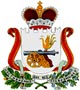 СОВЕТ ДЕПУТАТОВ ДЕМИДОВСКОГО ГОРОДСКОГО ПОСЕЛЕНИЯДЕМИДОВСКОГО РАЙОНА СМОЛЕНСКОЙ ОБЛАСТИРЕШЕНИЕот 28 сентября 2021 года                                                                                                                                                        №  63О внесении изменений в решение Совета депутатов Демидовского городского поселения Демидовского района Смоленской области от 29.12.2020 №52 «О бюджете Демидовского городского поселения Демидовского района Смоленской области на 2021год и на плановый период 2022 и 2023 годов»Руководствуясь Федеральным законом от 06.10.2003 № 131- ФЗ «Об общих принципах организации местного самоуправления в Российской Федерации», Бюджетным кодексом Российской Федерации, областным законом «Об областном бюджете на 2021 год и на плановый период 2022 и 2023 годов», Уставом  Демидовского городского поселения Демидовского района Смоленской области Совет депутатов Демидовского городского поселения Демидовского района Смоленской области Р Е Ш И Л:Внести в решение Совета депутатов Демидовского городского поселения Демидовского района Смоленской области от 29.12.2020 №52 «О бюджете Демидовского городского поселения Демидовского района Смоленской области на 2021 год и на плановый период 2022 и 2023 годов»  с учетом изменений принятых решениями № 25 от 23.03.2021 года, № 40 от 25.05.2021, № 57 от 26.08.2021 года следующие изменения:1. Статью 10 пункт 1 изложить в новой редакции:               « 1.Утвердить объем бюджетных ассигнований на финансовое обеспечение реализации  муниципальных программ в 2021году в сумме 36815,00 рублей, в 2022 году в сумме 92013,3 тыс. рублей, в 2023 году в сумме 85364,0тыс. рублей.»2. Статью 12 изложить в новой редакции:«1.Установить, что  в соответствии  со ст.78 Бюджетного кодекса Российской Федерации из местного бюджета предоставляются субсидии юридическим лицам (за исключением субсидий муниципальным учреждениям) - производителям товаров, работ, услуг в целях возмещения затрат:- не компенсированных доходами от сбора за проезд, в связи с государственным регулированием тарифов по данному виду сообщения, в рамках реализации муниципальной программы «Развитие дорожно-транспортного комплекса Демидовского городского поселения Демидовского района Смоленской области»:1) в 2021 году  в сумме 0,0 тыс. рублей;2) в 2022 году  в сумме 140,0 тыс. рублей;3) в 2023 году в сумме  140,0 тыс. рублей;- по обеспечению первичных мер пожарной безопасности в границах населенных пунктов Демидовского городского поселения Демидовского района Смоленской области:1) в 2021 году  в сумме 0,00 тыс. рублей;2) в 2022 году  в сумме 0,00 тыс.рублей;3) в 2023 году в сумме  0,00 тыс. рублей;-по осуществлению мероприятий по обеспечению безопасности людей на водных объектах, охрану их жизни и здоровья на территории Демидовского городского поселения Демидовского района Смоленской области:1) в 2021 году  в сумме 120,00 тыс. рублей;2) в 2022 году  в сумме 120,00 тыс.рублей;3) в 2023 году в сумме  120,00 тыс. рублей;   - по ремонту линии водопровода на территории Демидовского городского поселения Демидовского района Смоленской области:1) в 2021 году  в сумме 2200,00 тыс. рублей;2) в 2022 году  в сумме 1000,0 тыс.рублей;3) в 2023 году в сумме  1000,0 тыс. рублей;   - не компенсированных доходами, по городской бане :1) в 2021 году  в сумме 1400,0 тыс. рублей;2) в 2022 году  в сумме 1400,0 тыс.рублей;3) в 2023 году в сумме  1400,0 тыс. рублей;-не компенсированных доходами по благоустройству Демидовского городского поселения Демидовского района Смоленской области:1) в 2021 году  в сумме 1801,0 тыс. рублей;2) в 2022 году  в сумме 1370,0 тыс.рублей;3) в 2023 году в сумме  1370,0 тыс. рублей;- по содержанию и текущему ремонту дорог в границах населенных пунктов Демидовского городского поселения Демидовского района Смоленской области, в рамках реализации муниципальной программы «Развитие дорожно-транспортного комплекса Демидовского городского поселения Демидовского района Смоленской области»:             1) в 2021 году в сумме  7846,4 тыс. рублей;             2) в 2022 году в сумме  6854,0 тыс. рублей;             3) в 2023 году в сумме  6960,4 тыс. рублей.2. Категории и (или) критерии отбора юридических лиц (за исключением муниципальных  учреждений), индивидуальных предпринимателей, физических лиц – производителей товаров, работ, услуг, имеющих право на получение субсидий, указанных в части 1 настоящей статьи, условия и порядок предоставления субсидий указанным лицам, порядок их возврата в случае нарушения условий, установленных при их предоставлении, порядок возврата в текущем финансовом году получателем субсидий остатков субсидий, не использованных в отчетном финансовом году, в случаях, предусмотренных соглашениями (договорами) о предоставлении субсидий, а также положение об обязательной проверке главным распорядителем (распорядителем) бюджетных средств, предоставляющим субсидию, и органом муниципального финансового контроля соблюдения условий, целей и порядка предоставления субсидий их получателями определяются нормативными правовыми актами Администрации муниципального образования «Демидовский район» Смоленской области.3. Утвердить объем субсидий  некоммерческим организациям, не являющимся муниципальными бюджетными учреждениями, муниципальными автономными учреждениями и муниципальными казенными учреждениями,  в целях возмещения затрат, связанных с их  уставной деятельностью:           1) в 2021 году в сумме 0,00 тыс.руб;          2) в 2022 году в сумме 0,00 тыс.руб.;          3) в 2023 году в сумме 0,00 тыс.руб.4. Порядок определения объема и предоставления субсидий из местного бюджета некоммерческим организациям, не являющимся муниципальными бюджетными учреждениями, муниципальными автономными учреждениями и муниципальными казенными учреждениями, устанавливается Администрацией муниципального образования «Демидовский район» Смоленской области.»4. Приложение 9 изложить в новой редакции:3. Приложение 10 изложить в новой редакции:Распределение бюджетных ассигнований по разделам, подразделам, целевым статьям (муниципальным программам и непрограммным направлениям деятельности), группам и подгруппам  видов  расходов классификации расходов бюджетов на плановый период 2022 и 2023 годов                                                                                                                                             (рублей)4. Приложение 11 изложить в новой редакции:Приложение 11 к решению «О бюджете Демидовского городского поселенияДемидовского района Смоленскойобласти на 2021 год и на плановый период 2022 и 2023годов»Распределение бюджетных ассигнований по целевым статьям (муниципальным программам и непрограммным направлениям деятельности), группам (группам и подгруппам) видов расходов классификации расходов бюджетов на 2021год                                                                                                                                                                      (рублей)Распределение бюджетных ассигнований по целевым статьям (муниципальным программам и непрограммным направлениям деятельности), группам (группам и подгруппам) видов расходов классификации расходов бюджетов на плановый период 2022 и 2023 годовВ строках:                                                                                                                                                                 (рублей)6. Приложение 13 изложить в новой редакции:Приложение 13 к решению «О бюджете Демидовского городского поселенияДемидовского района Смоленскойобласти на 2021 год и на плановый период 2022 и 2023годов»Ведомственная структура расходов местного бюджета (распределение бюджетных ассигнований по главным распорядителям бюджетных средств, разделам, подразделам, целевым статьям (муниципальным программам и непрограммным направлениям деятельности), группам (группам и подгруппам) видов расходов классификации расходов бюджетов) на 2021 год(рублей)7. Приложение 14 изложить в новой редакции:Приложение 14Ведомственная структура расходов местного бюджета (распределение бюджетных ассигнований по главам распорядителям бюджетных средств, разделам, подразделам, целевым статьям (муниципальным программам и непрограммным направлениям деятельности), группам (группам и подгруппам) видов расходов классификации расходов бюджетов) на плановый период 2022 и 2023 годовВ строке:                                                                                                                                                                         (рублей)8. Приложение 15 изложить в новой редакции:Приложение 15 к решению «О бюджете Демидовского городского поселенияДемидовского района Смоленскойобласти на 2021 год и на плановый период 2022 и 2023годов»Распределение бюджетных ассигнований по муниципальным программам и непрограммным направлениям деятельности на 2021 год                                                                                                                                                                 (рублей)9. Приложение 16 изложить в новой редакции:Распределение бюджетных ассигнований по муниципальным программам и непрограммным направлениям деятельности на плановый период 2022 и 2023 годов   В строках:                                                                                                                                                                    (рублей)Глава муниципального образованияДемидовского городского поселенияДемидовского района Смоленской области                                                                                          В.К. МатвеевПриложение 9 к решению «О бюджетеДемидовского городского поселения Демидовского района Смоленской                                  области на 2021 год и на плановыйпериод 2022 и 2023 годовРаспределение бюджетных ассигнований по разделам, подразделам, целевым статьям (муниципальным программам и непрограммным направлениям деятельности), группам и подгруппам видов расходов классификации расходов бюджетов на 2021 год( рублей) Приложение 9 к решению «О бюджетеДемидовского городского поселения Демидовского района Смоленской                                  области на 2021 год и на плановыйпериод 2022 и 2023 годовРаспределение бюджетных ассигнований по разделам, подразделам, целевым статьям (муниципальным программам и непрограммным направлениям деятельности), группам и подгруппам видов расходов классификации расходов бюджетов на 2021 год( рублей) Приложение 9 к решению «О бюджетеДемидовского городского поселения Демидовского района Смоленской                                  области на 2021 год и на плановыйпериод 2022 и 2023 годовРаспределение бюджетных ассигнований по разделам, подразделам, целевым статьям (муниципальным программам и непрограммным направлениям деятельности), группам и подгруппам видов расходов классификации расходов бюджетов на 2021 год( рублей) Приложение 9 к решению «О бюджетеДемидовского городского поселения Демидовского района Смоленской                                  области на 2021 год и на плановыйпериод 2022 и 2023 годовРаспределение бюджетных ассигнований по разделам, подразделам, целевым статьям (муниципальным программам и непрограммным направлениям деятельности), группам и подгруппам видов расходов классификации расходов бюджетов на 2021 год( рублей) Приложение 9 к решению «О бюджетеДемидовского городского поселения Демидовского района Смоленской                                  области на 2021 год и на плановыйпериод 2022 и 2023 годовРаспределение бюджетных ассигнований по разделам, подразделам, целевым статьям (муниципальным программам и непрограммным направлениям деятельности), группам и подгруппам видов расходов классификации расходов бюджетов на 2021 год( рублей) Приложение 9 к решению «О бюджетеДемидовского городского поселения Демидовского района Смоленской                                  области на 2021 год и на плановыйпериод 2022 и 2023 годовРаспределение бюджетных ассигнований по разделам, подразделам, целевым статьям (муниципальным программам и непрограммным направлениям деятельности), группам и подгруппам видов расходов классификации расходов бюджетов на 2021 год( рублей) НаименованиеНаименованиеРазделПодразделЦелевая статья расходовВид расходовСУММАСУММАСУММА13567 ОБЩЕГОСУДАРСТВЕННЫЕ ВОПРОСЫ010000000000000001 121 514,48Функционирование законодательных (представительных) органов государственной власти и представительных органов муниципальных образований01030000000000000765 466 ,58Обеспечение деятельности представительного органа муниципального образования01037500000000000765 466 ,58Расходы на обеспечение деятельности представительного органа муниципального образования01037590000000000765 466 ,58Расходы на обеспечение функций органов местного самоуправления01037590000140000765 466 ,58Расходы на выплаты персоналу в целях обеспечения выполнения функций государственными (муниципальными) органами, казенными учреждениями, органами управления государственными внебюджетными фондами01037590000140100556 808,58Расходы на выплаты персоналу государственных (муниципальных) органов01037590000140120556 808,58Закупка товаров, работ и услуг для обеспечения государственных (муниципальных) нужд01037590000140200208 658,00Иные закупки товаров, работ и услуг для обеспечения государственных (муниципальных) нужд01037590000140240208 658,00Обеспечение деятельности финансовых, налоговых и таможенных органов и органов финансового (финансово-бюджетного) надзора0106000000000000026 500,00Межбюджетные трансферты из бюджетов поселений бюджету муниципального района и из бюджета муниципального района бюджетам поселений в соответствии с заключенными соглашениями0106920000000000026 500,00Переданные полномочия по соглашению из бюджета Демидовского городского поселения в муниципальный район по контрольно-счетному органу010692000П105000026 500,00Межбюджетные трансферты010692000П105050026 500,00Иные межбюджетные трансферты010692000П105054026 500,00Резервные фонды0111000000000000070 000,00Резервные фонды администраций0111890000000000070 000,00Расходы за счет средств резервного фонда Администрации поселения0111890002888000070 000,00Иные бюджетные ассигнования0111890002888080070 000,00Резервные средства0111890002888087070 000,00Другие общегосударственные вопросы01130000000000000259 617,90Оценка недвижимости, признание прав и регулирование отношений по муниципальной собственности011385000000000007 100,00Расходы на обеспечение деятельности полномочий муниципального образования011385000001600007 100,00Закупка товаров, работ и услуг для обеспечения государственных (муниципальных) нужд011385000001602006 000,00Иные закупки товаров, работ и услуг для обеспечения государственных (муниципальных) нужд011385000001602406 000,00Иные бюджетные ассигнования011385000001608001 100,00Уплата прочих налогов, сборов011385000001608501 100,00Выполнение других обязательств государства01138600000000000252 517,90Расходы на обеспечение деятельности полномочий муниципального образования0113860000016000010 000,00Закупка товаров, работ и услуг для обеспечения государственных (муниципальных) нужд0113860000016020010 000,00Иные закупки товаров, работ и услуг для обеспечения государственных (муниципальных) нужд0113860000016024010 000,00 Исполнение судебных актов Российской Федерации и мировых соглашений по возмещению вреда, причиненного в результате незаконных действий (бездействий) органов государственной власти (государственных органов) либо должностных лиц этих органов, а также в результате деятельности казенных учреждений01138600020360000221 947,90Иные бюджетные ассигнования01138600020360800221 947,90Исполнение судебных актов01138600020360830221 947,90Уплата членских взносов0113860002241000020 570,00Иные бюджетные ассигнования0113860002241080020 570,00Уплата налогов, сборов и иных платежей0113860002241085020 570,00НАЦИОНАЛЬНАЯ БЕЗОПАСНОСТЬ И ПРАВООХРАНИТЕЛЬНАЯ ДЕЯТЕЛЬНОСТЬ0300000000000000018 891,88Защита населения и территории от чрезвычайных ситуаций природного и техногенного характера, пожарная безопасность0310000000000000018 891,88Предупреждение и ликвидация последствий чрезвычайных ситуаций и стихийных бедствий природного и техногенного характера0310830000000000018 891,88Расходы на обеспечение деятельности полномочий муниципального образования0310830000016000018 891,88Закупка товаров, работ и услуг для обеспечения государственных (муниципальных) нужд0310830000016020018 891,88Иные закупки товаров, работ и услуг для обеспечения государственных (муниципальных) нужд0310830000016024018 891,88НАЦИОНАЛЬНАЯ ЭКОНОМИКА0400000000000000031 477 353,52Водное хозяйство04060000000000000120 000,00Осуществление отдельных полномочий в области водных отношений04068700000000000120 000,00Субсидии юридическим лицам (за исключением муниципальных учреждений)04068700060580000120 000,00Иные бюджетные ассигнования04068700060580800120 000,00Субсидии юридическим лицам (кроме некоммерческих организаций), индивидуальным предпринимателям, физическим лицам - производителям товаров, работ, услуг04068700060580810120 000,00Транспорт04080000000000000140 000,00Муниципальная программа "Развитие дорожно-транспортного комплекса Демидовского городского поселения Демидовского района Смоленской области"04083300000000000140 000,00Основное мероприятие программы, не включенное в подпрограмму муниципальной программы040833Я0000000000140 000,00Основное мероприятие «Создание условий для обеспечения транспортного обслуживания населения на городских маршрутах в границах муниципального образования «Демидовский район» Смоленской области»040833Я0300000000140 000,00Расходы на обеспечение деятельности полномочий муниципального образования040833Я0300160200140 000,00Закупка товаров, работ и услуг для обеспечения государственных (муниципальных) нужд040833Я0300160244140 000,00Дорожное хозяйство (дорожные фонды)0409000000000000030 391 915,40Муниципальная программа "Развитие дорожно-транспортного комплекса Демидовского городского поселения Демидовского района Смоленской области"0409330000000000030 391 915,40Основное мероприятие программы, не включенное в подпрограмму муниципальной программы040933Я000000000030 391 915,40Основное мероприятие «Капитальный ремонт асфальтобетонного покрытия участка автомобильной дороги общего пользования местного значения»040933Я010000000022 345 454,71Расходы на текущие и капитальные ремонты зданий и сооружений муниципальных учреждений040933Я0102250000345 454,71Закупка товаров, работ и услуг для обеспечения государственных (муниципальных) нужд040933Я0102250200345 454,71Иные закупки товаров, работ и услуг для обеспечения государственных (муниципальных) нужд040933Я0102250240345 454,71Проектирование, строительство, реконструкцию, капитальный ремонт и ремонт автомобильных дорог общего пользования местного значения за счет местного бюджета040933Я01S126000022 000 000,00Закупка товаров, работ и услуг для обеспечения государственных (муниципальных) нужд040933Я01S126020022 000 000,00Иные закупки товаров, работ и услуг для обеспечения государственных (муниципальных) нужд040933Я01S126024022 000 000,00Основное мероприятие «Ремонт и содержание автомобильных дорог общего пользования местного значения»040933Я02000000007 846 460,69Субсидии юридическим лицам (за исключением муниципальных учреждений)040933Я02605800005 022 000,00Иные бюджетные ассигнования040933Я02605808005 022 000,00Субсидии юридическим лицам (кроме некоммерческих организаций), индивидуальным предпринимателям, физическим лицам - производителям товаров, работ, услуг040933Я02605808105 022 000,00Субсидии юридическим лицам (за исключением муниципальных учреждений) на содержание  и ремонт автомобильных дорог общего пользования из дорожного фонда040933Я02610500002 824 460,69Иные бюджетные ассигнования040933Я02610508002 824 460,69Субсидии юридическим лицам (кроме некоммерческих организаций), индивидуальным предпринимателям, физическим лицам - производителям товаров, работ, услуг040933Я02610508102 824 460,69Основное мероприятие "Разработка комплексной схемы организации дорожного движения "040933Я040000000050 000,00Расходы на обеспечение деятельности полномочий муниципального образования040933Я040016000050 000,00Закупка товаров, работ и услуг для обеспечения государственных (муниципальных) нужд040933Я040016020050 000,00Иные закупки товаров, работ и услуг для обеспечения государственных (муниципальных) нужд040933Я040016024050 000,00Основное мероприятие "Паспортизация автомобильных дорог общего пользования местного значения"040933Я050000000010 000,00Расходы на обеспечение деятельности полномочий муниципального образования040933Я050016000010 000,00Закупка товаров, работ и услуг для обеспечения государственных (муниципальных) нужд040933Я050016020010 000,00Иные закупки товаров, работ и услуг для обеспечения государственных (муниципальных) нужд040933Я050016024010 000,00Основное мероприятие «Оценка уязвимости объектов транспортной инфраструктуры на территории Демидовского городского поселения Демидовского района Смоленской области040933Я0600000000140 000,00  Расходы на текущие и капитальные ремонты зданий и сооружений муниципальных учреждений040933Я0600160000140 000,00Закупка товаров, работ и услуг для обеспечения государственных (муниципальных) нужд040933Я0600160200140 000,00    Иные закупки товаров, работ и услуг для обеспечения государственных (муниципальных) нужд040933Я0600160240140 000,00Другие вопросы в области национальной экономики04120000000000000825 438,12Оценка недвижимости, признание прав и регулирование отношений по муниципальной собственности04128500000000000620 000,00Расходы на обеспечение деятельности полномочий муниципального образования04128500000160000620 000,00Закупка товаров, работ и услуг для обеспечения государственных (муниципальных) нужд04128500000160200620 000,00 Иные закупки товаров, работ и услуг для обеспечения государственных (муниципальных) нужд04128500000160240620 000,00Выполнение других обязательств государства04128600000000000205 438,12Разработка генеральных планов поселений04128640000000000205 438,12Расходы на обеспечение деятельности полномочий муниципального образования04128640000160000205 438,12Закупка товаров, работ и услуг для обеспечения государственных (муниципальных) нужд04128640000160200205 438,12 Иные закупки товаров, работ и услуг для обеспечения государственных (муниципальных) нужд04128640000160240205 438,12ЖИЛИЩНО-КОММУНАЛЬНОЕ ХОЗЯЙСТВО0500000000000000017 930 652,92Жилищное хозяйство05010000000000000970 000,00Мероприятия в области жилищно-коммунального хозяйства05019300000000000970 000,00Мероприятия в области жилищного хозяйства05019310000000000970 000,00Расходы на обеспечение деятельности полномочий муниципального образования05019310000160000670 000,00Закупка товаров, работ и услуг для обеспечения государственных (муниципальных) нужд05019310000160200219 932,28Иные закупки товаров, работ и услуг для обеспечения государственных (муниципальных) нужд05019310000160240219 932,28Капитальные вложения в объекты государственной (муниципальной) собственности05019310000160400450 000,00Бюджетные инвестиции05019310000160410450 000,00Иные бюджетные ассигнования0501931000016080067,72Уплата налогов, сборов и иных платежей0501931000016085067,72Обеспечение мероприятий по капитальному ремонту многоквартирных домов за счет средств бюджетов05019310096010000300 000,00Закупка товаров, работ и услуг для обеспечения государственных (муниципальных) нужд05019310096010200300 000,00Иные закупки товаров, работ и услуг для обеспечения государственных (муниципальных) нужд05019310096010240300 000,00Коммунальное хозяйство050200000000000005 611 740,54Муниципальная программа «Модернизация объектов коммунального назначения муниципальных учреждений на территории Демидовского городского  поселения Демидовского района Смоленской области050236000000000001 774 025,00Основное мероприятие программы, не включенное в подпрограмму муниципальной программы050236Я00000000001 774 025,00Основное мероприятие «Модернизация систем водоотведения»050236Я0200000000599 000,00Капитальные вложения в объекты государственной (муниципальной) собственности050236Я0200160400599 000,00Бюджетные инвестиции050236Я0200160410599 000,00Основное мероприятие на выполнение регионального проекта «Чистая вода»050236ЯF5000000001 175 025,00Выполнение работ по инженерным изысканиям в целях подготовки проектной документации, подготовка проектной документации объектов капитального строительства в сфере жилищно-коммунального хозяйства подлежащих модернизации, и ее экспертиза050236ЯF5806704001 175 025,00Бюджетные инвестиции 050236ЯF5806704101 175 025,00Мероприятия в области жилищно-коммунального хозяйства050293000000000003 837 715 ,54Мероприятия в области коммунального хозяйства050293200000000003 837 715,54Расходы на обеспечение деятельности полномочий муниципального образования05029320000160000 237 715,54Закупка товаров, работ и услуг для обеспечения государственных (муниципальных) нужд05029320000160200 237 715,54Иные закупки товаров, работ и услуг для обеспечения государственных (муниципальных) нужд05029320000160240 237 715,54Субсидии юридическим лицам (за исключением муниципальных учреждений)050293200605800003 600 000,00Иные бюджетные ассигнования050293200605808003 600 000,00Субсидии юридическим лицам (кроме некоммерческих организаций), индивидуальным предпринимателям, физическим лицам - производителям товаров, работ, услуг050293200605808103 600 000,00Благоустройство0503000000000000011 348 912,38Муниципальная программа "Формирование современной городской среды"050339000000000003 923 319,17Основное мероприятие программы, не включенное в подпрограмму муниципальной программы050339Я00000000003 923 319,17Основное мероприятие "Благоустройство дворовых территорий многоквартирных домов"050339Я010000000010 000,00Расходы на обеспечение деятельности полномочий муниципального образования050339Я010016000010 000,00Закупка товаров, работ и услуг для обеспечения государственных (муниципальных) нужд050339Я010016020010 000,00Иные закупки товаров, работ и услуг для обеспечения государственных (муниципальных) нужд050339Я010016024010 000,00Основное мероприятие "Обустройство мест массового отдыха населения (городских парков)"050339Я0200000000500 000,00Проведение мероприятий, направленных на создание условий для повышения уровня комфортности проживания граждан050339Я02S0870000500 000,00Расходы на обеспечение деятельности полномочий муниципального образования050339Я02S0870200500 000,00Закупка товаров, работ и услуг для обеспечения государственных (муниципальных) нужд050339Я02S0870240500 000,00Региональный проект "Формирование комфортной городской среды"050339ЯF2000000003 413 319,17Реализация программ формирования современной городской среды050339ЯF2555500003 413 319,17Закупка товаров, работ и услуг для обеспечения государственных (муниципальных) нужд050339ЯF2555502003 413 319,17Иные закупки товаров, работ и услуг для обеспечения государственных (муниципальных) нужд050339ЯF2555502403 413 319,17Муниципальная программа "Развитие территориального общественного самоуправления на территории Демидовского городского поселении Демидовского района Смоленской области"05034800000000000479 241,60Основное мероприятие программы, не включенное в подпрограмму муниципальной программы050348Я0000000000479 241,60Основное мероприятие "Организационное и информационное обеспечение деятельности территориального общественного самоуправления"050348Я0200000000479 241,60Расходы на обеспечение деятельности полномочий муниципального образования050348Я0200160000479 241,60Закупка товаров, работ и услуг для обеспечения государственных (муниципальных) нужд050348Я0200160200479 241,60Иные закупки товаров, работ и услуг для обеспечения государственных (муниципальных) нужд050348Я0200160240479 241,60Муниципальная программа "Создание мест (площадок) накопления ТКО и приобретение контейнеров (бункеров) для накопления ТКО на территории Демидовского городского поселения Демидовского района Смоленской области"05035100000000000106 548,60Основное мероприятие программы, не включенное в подпрограмму муниципальной программы050351Я0000000000106 548,60Основное мероприятие "Создание мест (площадок) накопления ТКО и приобретение контейнеров (бункеров) для накопления ТКО на территории Демидовского городского поселении Демидовского района Смоленской области"050351Я010000000098 148,60Расходы на обеспечение деятельности полномочий муниципального образования050351Я010016000098 148,60Закупка товаров, работ и услуг для обеспечения государственных (муниципальных) нужд050351Я010016020098 148,60Иные закупки товаров, работ и услуг для обеспечения государственных (муниципальных) нужд050351Я010016024098 148,60Основное мероприятие "Приобретение контейнеров для установки их на контейнерных площадках на территории Демидовского городского поселении Демидовского района Смоленской области"050351Я02000000008 400,00Расходы на обеспечение деятельности полномочий муниципального образования050351Я02001600008 400,00Закупка товаров, работ и услуг для обеспечения государственных (муниципальных) нужд050351Я02001602008 400,00Иные закупки товаров, работ и услуг для обеспечения государственных (муниципальных) нужд050351Я02001602408 400,00Мероприятия в области жилищно-коммунального хозяйства050393000000000006 859 803,01Уличное освещение050393300000000004 350 000,00Расходы на обеспечение деятельности полномочий муниципального образования050393300001600004 200 000,00Закупка товаров, работ и услуг для обеспечения государственных (муниципальных) нужд050393300001602004 200 000,00Иные закупки товаров, работ и услуг для обеспечения государственных (муниципальных) нужд050393300001602404 200 000,00Субсидии юридическим лицам (за исключением муниципальных учреждений)05039330060580000150 000,00Иные бюджетные ассигнования05039330060580800150 000,00Субсидии юридическим лицам (кроме некоммерческих организаций), индивидуальным предпринимателям, физическим лицам - производителям товаров, работ, услуг05039330060580810150 000,00Организация и содержание мест захоронения05039350000000000282 256,80Расходы на обеспечение деятельности полномочий муниципального образования05039350000160000282 256,80Закупка товаров, работ и услуг для обеспечения государственных (муниципальных) нужд05039350000160200282 256,80Иные закупки товаров, работ и услуг для обеспечения государственных (муниципальных) нужд05039350000160240282 256,80Прочие мероприятия по благоустройству муниципального района и поселений050393600000000002 156 546,21Расходы на обеспечение деятельности полномочий муниципального образования05039360000160000556 546,21Закупка товаров, работ и услуг для обеспечения государственных (муниципальных) нужд05039360000160200556 546,21 Иные закупки товаров, работ и услуг для обеспечения государственных (муниципальных) нужд05039360000160240556 546,21Субсидии юридическим лицам (за исключением муниципальных учреждений)050393600605800001 600 000,00Иные бюджетные ассигнования050393600605808001 600 000,00Субсидии юридическим лицам (кроме некоммерческих организаций), индивидуальным предпринимателям, физическим лицам - производителям товаров, работ, услуг050393600605808101 600 000,00Озеленение0503937000000000051 000,00Субсидии юридическим лицам (за исключением муниципальных учреждений)0503937006058000051 000,00Иные бюджетные ассигнования0503937006058080051 000,00Субсидии юридическим лицам (кроме некоммерческих организаций), индивидуальным предпринимателям, физическим лицам - производителям товаров, работ, услуг0503937006058081051 000,00КУЛЬТУРА, КИНЕМАТОГРАФИЯ08000000000000000130 000,00Культура08010000000000000130 000,00Мероприятия в сфере культуры, средств массовый информации, в области спорта, физической культуры и туризма08018400000000000130 000,00Мероприятия в сфере культуры, кинематографии и средств массовой информации08018410000000000130 000,00Расходы на проведение смотров-конкурсов, фестивалей, семинаров, а также другие аналогичные мероприятия08018410020050000130 000,00Закупка товаров, работ и услуг для обеспечения государственных (муниципальных) нужд08018410020050200130 000,00Иные закупки товаров, работ и услуг для обеспечения государственных (муниципальных) нужд08018410020050240130 000,00ОБСЛУЖИВАНИЕ ГОСУДАРСТВЕННОГО И МУНИЦИПАЛЬНОГО ДОЛГА130000000000000001 005,00Обслуживание государственного внутреннего и муниципального долга130100000000000001 005,00Процентные платежи по муниципальному долгу130178000000000001 005,00Расходы на оплату процентов по муниципальному долгу130178000022300001 005,00Обслуживание государственного (муниципального) долга130178000022307001 005,00Обслуживание муниципального долга130178000022307301 005,00 Приложение 10                к решению «О бюджете Приложение 10                к решению «О бюджете Приложение 10                к решению «О бюджете                                     Демидовского городского поселения                                     Демидовского городского поселения                                     Демидовского городского поселения                                  Демидовского района Смоленской                                  Демидовского района Смоленской                                  Демидовского района Смоленской                                   области на 2021 год и на плановый                  период 2022 и 2023годов                                   области на 2021 год и на плановый                  период 2022 и 2023годов                                   области на 2021 год и на плановый                  период 2022 и 2023годовНаименованиеЦелевая статьяВид расходовСУММА1234  Муниципальная программа "Развитие дорожно-транспортного комплекса Демидовского городского поселения Демидовского района Смоленской области"330000000000030 531 915,40 Основное мероприятие программы, не включенное в подпрограмму муниципальной программы33Я000000000030 531 915,40 Основное мероприятие «Капитальный ремонт асфальтобетонного покрытия участка автомобильной дороги общего пользования местного значения»33Я010000000022 345 454,71Расходы на текущие и капитальные ремонты зданий и сооружений муниципальных учреждений33Я0102250000345 454,71Закупка товаров, работ и услуг для обеспечения государственных (муниципальных) нужд33Я0102250200345 454,71Иные закупки товаров, работ и услуг для обеспечения государственных (муниципальных) нужд33Я0102250240345 454,71Проектирование, строительство, реконструкцию, капитальный ремонт и ремонт автомобильных дорог общего пользования местного значения за счет местного бюджета33Я01S126000022 000 000,00Закупка товаров, работ и услуг для обеспечения государственных (муниципальных) нужд33Я01S126020022 000 000,00Иные закупки товаров, работ и услуг для обеспечения государственных (муниципальных) нужд33Я01S126024022 000 000,00Основное мероприятие «Ремонт и содержание автомобильных дорог общего пользования местного значения»33Я0200000000 7 846 460,69Субсидии юридическим лицам (за исключением муниципальных учреждений)33Я02605800005 022 000,00Иные бюджетные ассигнования33Я02605808005 022 000,00Субсидии юридическим лицам (кроме некоммерческих организаций), индивидуальным предпринимателям, физическим лицам - производителям товаров, работ, услуг33Я02605808105 022 000,00Субсидии юридическим лицам (за исключением муниципальных учреждений) на содержание  и ремонт автомобильных дорог общего пользования из дорожного фонда33Я02610500002 824 460,69Иные бюджетные ассигнования33Я02610508002 824 460,69Субсидии юридическим лицам (кроме некоммерческих организаций), индивидуальным предпринимателям, физическим лицам - производителям товаров, работ, услуг33Я02610508102 824 460,69Основное мероприятие «Создание условий для обеспечения транспортного обслуживания населения на городских маршрутах в границах муниципального образования «Демидовский район» Смоленской области»33Я0300000000140 000,00Расходы на обеспечения деятельности полномочий33Я0300160000140 000,00Закупка товаров, работ и услуг для обеспечения государственных (муниципальных) нужд33Я0300160200140 000,00Иные закупки товаров, работ и услуг для обеспечения государственных (муниципальных) нужд33Я0300160240140 000,00Основное мероприятие "Разработка комплексной схемы организации дорожного движения "33Я040000000050 000,00Расходы на обеспечение деятельности полномочий муниципального образования33Я040016000050 000,00Закупка товаров, работ и услуг для обеспечения государственных (муниципальных) нужд33Я040016020050 000,00Иные закупки товаров, работ и услуг для обеспечения государственных (муниципальных) нужд33Я040016024050 000,00Основное мероприятие "Паспортизация автомобильных дорог общего пользования местного значения"33Я050000000010 000,00Расходы на обеспечение деятельности полномочий муниципального образования33Я050016000010 000,00Закупка товаров, работ и услуг для обеспечения государственных (муниципальных) нужд33Я050016020010 000,00Иные закупки товаров, работ и услуг для обеспечения государственных (муниципальных) нужд33Я050016024010 000,00Основное мероприятие "Оценка уязвимости объектов транспортной инфраструктуры на территории Демидовского городского поселения Демидовского района Смоленской области "33Я0600000000140 000,00Муниципальная программа «Развитие дорожно- транспортного комплекса Демидовского городского поселения Демидовского района Смоленской области»33Я0600160000140 000,00Закупка товаров, работ и услуг для обеспечения государственных (муниципальных) нужд33Я0600160200140 000,00Иные закупки товаров, работ и услуг для обеспечения государственных (муниципальных) нужд33Я0600160240140 000,00Муниципальная программа «Модернизация объектов коммунального назначения муниципальных учреждений на территории  Демидовского городского поселения Демидовского района Смоленской области»36000000000001 774 025,00Основное мероприятие программы, не включенное в подпрограмму муниципальной программы36Я00000000001 774 025,00Основное мероприятие «Модернизация систем водоотведения»36Я0200000000599 000,00Капитальные вложения в объекты государственной (муниципальной) собственности36Я0200160400599 000,00Бюджетные инвестиции36Я0200160410599 000,00Основное мероприятие на выполнение регионального проекта «Чистая вода»36ЯF5000000001 175 025,00Выполнение работ по инженерным изысканиям в целях подготовки проектной документации, подготовка проектной документации объектов капитального строительства в сфере жилищно-коммунального хозяйства, подлежащих модернизации, и ее экспертизу36ЯF5806700001 175 025,00Капитальные вложения в объекты государственной (муниципальной) собственности36ЯG5806704001 175 025,00Бюджетные инвестиции36ЯG5806704101 175 025,00 Муниципальная программа "Формирование современной городской среды"39000000000003 923 319,17Основное мероприятие программы, не включенное в подпрограмму муниципальной программы39Я00000000003 923 319,17Основное мероприятие "Благоустройство дворовых территорий многоквартирных домов"39Я010000000010 000,00Расходы на обеспечение деятельности полномочий муниципального образования39Я010016000010 000,00Закупка товаров, работ и услуг для обеспечения государственных (муниципальных) нужд39Я010016020010 000,00Иные закупки товаров, работ и услуг для обеспечения государственных (муниципальных) нужд39Я010016024010 000,00Основное мероприятие "Обустройство мест массового отдыха населения (городских парков)"39Я0200000000500 000,00Проведение мероприятий, направленных на создание условий для повышения уровня комфортности проживания граждан39Я02S0870000500 000,00Закупка товаров, работ и услуг для обеспечения государственных (муниципальных) нужд39Я02S0870200500 000,00Иные закупки товаров, работ и услуг для обеспечения государственных (муниципальных) нужд39Я02S0870240500 000,00Региональный проект "Формирование комфортной городской среды"39ЯF2000000003 413 319,17Реализация программ формирования современной городской среды39ЯF2555500003 413 319,17Закупка товаров, работ и услуг для обеспечения государственных (муниципальных) нужд39ЯF2555502003 413 319,17Иные закупки товаров, работ и услуг для обеспечения государственных (муниципальных) нужд39ЯF2555502403 413 319,17  Муниципальная программа "Развитие территориального общественного самоуправления на территории Демидовского городского поселении Демидовского района Смоленской области"4800000000000479 241,60Основное мероприятие программы, не включенное в подпрограмму муниципальной программы48Я0000000000479 241,60Основное мероприятие "Организационное и информационное обеспечение деятельности территориального общественного самоуправления"48Я0200000000479 241,60Закупка товаров, работ и услуг для обеспечения государственных (муниципальных) нужд48Я0200160200479 241,60Иные закупки товаров, работ и услуг для обеспечения государственных (муниципальных) нужд48Я0200160240479 241,60Муниципальная программа "Создание мест (площадок) накопления ТКО и приобретение контейнеров (бункеров) для накопления ТКО на территории Демидовского городского поселения Демидовского района Смоленской области"5100000000000106 548,60Основное мероприятие программы, не включенное в подпрограмму муниципальной программы51Я0000000000106 548,60Основное мероприятие "Создание мест (площадок) накопления ТКО и приобретение контейнеров (бункеров) для накопления ТКО на территории Демидовского городского поселении Демидовского района Смоленской области"51Я010000000098 148,60Расходы на обеспечение деятельности полномочий муниципального образования51Я010016000098 148,60Закупка товаров, работ и услуг для обеспечения государственных (муниципальных) нужд51Я010016020098 148,60Иные закупки товаров, работ и услуг для обеспечения государственных (муниципальных) нужд51Я010016024098 148,60 Основное мероприятие "Приобретение контейнеров для установки их на контейнерных площадках на территории Демидовского городского поселении Демидовского района Смоленской области"51Я02000000008 400,00Расходы на обеспечение деятельности полномочий муниципального образования51Я02001600008 400,00Закупка товаров, работ и услуг для обеспечения государственных (муниципальных) нужд51Я02001602008 400,00Иные закупки товаров, работ и услуг для обеспечения государственных (муниципальных) нужд51Я02001602408 400,00Обеспечение деятельности представительного органа муниципального образования7500000000000765 466,58Расходы на обеспечение деятельности представительного органа муниципального образования7590000000000765 466,58Расходы на обеспечение функций органов местного самоуправления7590000140000765 466,58 Расходы на выплаты персоналу в целях обеспечения выполнения функций государственными (муниципальными) органами, казенными учреждениями, органами управления государственными внебюджетными фондами7590000140100556 808,58 Расходы на выплаты персоналу государственных (муниципальных) органов7590000140120556 808,58Закупка товаров, работ и услуг для обеспечения государственных (муниципальных) нужд7590000140200208 658,00Иные закупки товаров, работ и услуг для обеспечения государственных (муниципальных) нужд7590000140240208 658,00Процентные платежи по муниципальному долгу78000000000001 005,00 Расходы на оплату процентов по муниципальному долгу78000022300001 005,00Обслуживание государственного (муниципального) долга78000022307001 005,00Обслуживание муниципального долга78000022307301 005,00Предупреждение и ликвидация последствий чрезвычайных ситуаций и стихийных бедствий природного и техногенного характера830000000000018 891,88Расходы на обеспечение деятельности полномочий муниципального образования830000016000018 891,88Закупка товаров, работ и услуг для обеспечения государственных (муниципальных) нужд830000016020018 891,88Иные закупки товаров, работ и услуг для обеспечения государственных (муниципальных) нужд830000016024018 891,88 Мероприятия в сфере культуры, средств массовый информации, в области спорта, физической культуры и туризма8400000000000130 000,00Мероприятия в сфере культуры, кинематографии и средств массовой информации8410000000000130 000,00 Расходы на проведение смотров-конкурсов, фестивалей, семинаров, а также другие аналогичные мероприятия8410020050000130 000,00Закупка товаров, работ и услуг для обеспечения государственных (муниципальных) нужд8410020050200130 000,00Иные закупки товаров, работ и услуг для обеспечения государственных (муниципальных) нужд8410020050240130 000,00Оценка недвижимости, признание прав и регулирование отношений по муниципальной собственности8500000000000627 100,00Расходы на обеспечение деятельности полномочий муниципального образования8500000160000627 100,00Закупка товаров, работ и услуг для обеспечения государственных (муниципальных) нужд8500000160200627 100,00Иные закупки товаров, работ и услуг для обеспечения государственных (муниципальных) нужд8500000160240627 100,00Иные бюджетные ассигнования85000001608001 100,00Уплата прочих налогов, сборов85000001608501 100,00Выполнение других обязательств государства8600000000000457 956,02Расходы на обеспечение деятельности полномочий муниципального образования860000016000010 000,00Закупка товаров, работ и услуг для обеспечения государственных (муниципальных) нужд860000016020010 000,00Иные закупки товаров, работ и услуг для обеспечения государственных (муниципальных) нужд860000016024010 000,00Исполнение судебных актов Российской Федерации и мировых соглашений по возмещению вреда, причиненного в результате незаконных действий (бездействий) органов государственной власти (государственных органов) либо должностных лиц этих органов, а также в результате деятельности казенных учреждений8600020360000221 947,90Иные бюджетные ассигнования8600020360800221 947,90Исполнение судебных актов8600020360830221 947,90Уплата членских взносов860002241000020 570,00Иные бюджетные ассигнования860002241080020 570,00Уплата налогов, сборов и иных платежей860002241085020 570,00Разработка генеральных планов поселений8640000000000205 438,12Расходы на обеспечение деятельности полномочий муниципального образования8640000160000205 438,12Закупка товаров, работ и услуг для обеспечения государственных (муниципальных) нужд8640000160200205 438,12Иные закупки товаров, работ и услуг для обеспечения государственных (муниципальных) нужд8640000160240205 438,12Осуществление отдельных полномочий в области водных отношений8700000000000120 000,00Субсидии юридическим лицам (за исключением муниципальных учреждений)8700060580000120 000,00Иные бюджетные ассигнования8700060580800120 000,00  Субсидии юридическим лицам (кроме некоммерческих организаций), индивидуальным предпринимателям, физическим лицам - производителям товаров, работ, услуг8700060580810120 000,00Резервные фонды администраций890000000000070 000,00Расходы за счет средств резервного фонда Администрации поселения890002888000070 000,00Иные бюджетные ассигнования890002888080070 000,00Резервные средства890002888087070 000,00 Межбюджетные трансферты из бюджетов поселений бюджету муниципального района и из бюджета муниципального района бюджетам поселений в соответствии с заключенными соглашениями920000000000026 500,00Переданные полномочия по соглашению из бюджета Демидовского городского поселения в муниципальный район по контрольно-счетному органу92000П105000026 500,00Межбюджетные трансферты92000П105050026 500,00Иные межбюджетные трансферты92000П105054026 500,00Мероприятия в области жилищно-коммунального хозяйства930000000000011 647 518,55Мероприятия в области жилищного хозяйства9310000000000970 000,00Расходы на обеспечение деятельности полномочий муниципального образования9310000160000670 000,00Закупка товаров, работ и услуг для обеспечения государственных (муниципальных) нужд9310000160200219 932,28Иные закупки товаров, работ и услуг для обеспечения государственных (муниципальных) нужд9310000160240219 932,28Капитальные вложения в объекты государственной (муниципальной) собственности9310000160400450 000,00Бюджетные инвестиции9310000160410450 000,00Иные бюджетные ассигнования931000016080067,72Уплата налогов, сборов и иных платежей931000016085067,72Обеспечение мероприятий по капитальному ремонту многоквартирных домов за счет средств бюджетов9310096010000300 000,00Закупка товаров, работ и услуг для обеспечения государственных (муниципальных) нужд9310096010200300 000,00Иные закупки товаров, работ и услуг для обеспечения государственных (муниципальных) нужд9310096010240300 000,00Мероприятия в области коммунального хозяйства93200000000003 837 715,54Расходы на обеспечение деятельности полномочий муниципального образования9320000160000237 715,54Закупка товаров, работ и услуг для обеспечения государственных (муниципальных) нужд9320000160200237 715,54Иные закупки товаров, работ и услуг для обеспечения государственных (муниципальных) нужд9320000160240237 715,54Субсидии юридическим лицам (за исключением муниципальных учреждений)93200605800003 600 000,00Иные бюджетные ассигнования93200605808003 600 000,00Субсидии юридическим лицам (кроме некоммерческих организаций), индивидуальным предпринимателям, физическим лицам - производителям товаров, работ, услуг93200605808103 600 000,00Уличное освещение93300000000004 350 000,00Расходы на обеспечение деятельности полномочий муниципального образования93300001600004 200 000,00Закупка товаров, работ и услуг для обеспечения государственных (муниципальных) нужд93300001602004 200 000,00Иные закупки товаров, работ и услуг для обеспечения государственных (муниципальных) нужд93300001602404 200 000,00 Субсидии юридическим лицам (за исключением муниципальных учреждений)9330060580000150 000,00 Иные бюджетные ассигнования9330060580800150 000,00Субсидии юридическим лицам (кроме некоммерческих организаций), индивидуальным предпринимателям, физическим лицам - производителям товаров, работ, услуг9330060580810150 000,00Организация и содержание мест захоронения9350000000000282 256,80 Расходы на обеспечение деятельности полномочий муниципального образования9350000160000282 256,80 Закупка товаров, работ и услуг для обеспечения государственных (муниципальных) нужд9350000160200282 256,80Иные закупки товаров, работ и услуг для обеспечения государственных (муниципальных) нужд9350000160240282 256,80Прочие мероприятия по благоустройству муниципального района и поселений93600000000002 156 546,21Расходы на обеспечение деятельности полномочий муниципального образования9360000160000556 546,21 Закупка товаров, работ и услуг для обеспечения государственных (муниципальных) нужд9360000160200556 546,21Иные закупки товаров, работ и услуг для обеспечения государственных (муниципальных) нужд9360000160240556 546,21Субсидии юридическим лицам (за исключением муниципальных учреждений)93600605800001 600 000,00Иные бюджетные ассигнования93600605808001 600 000,00Субсидии юридическим лицам (кроме некоммерческих организаций), индивидуальным предпринимателям, физическим лицам - производителям товаров, работ, услуг93600605808101 600 000,00Озеленение937000000000051 000,00Субсидии юридическим лицам (за исключением муниципальных учреждений)937006058000051 000,00Иные бюджетные ассигнования937006058080051 000,00Субсидии юридическим лицам (кроме некоммерческих организаций), индивидуальным предпринимателям, физическим лицам - производителям товаров, работ, услуг937006058081051 000,005. Приложение 12 изложить в новой редакции:Приложение 125. Приложение 12 изложить в новой редакции:Приложение 125. Приложение 12 изложить в новой редакции:Приложение 12              к решению «О бюджете              к решению «О бюджете              к решению «О бюджете                                    Демидовского городского поселения                                    Демидовского городского поселения                                    Демидовского городского поселения                                Демидовского района Смоленской                                Демидовского района Смоленской                                Демидовского района Смоленской                                  области на 2021год и на плановый                  период 2022 и 2023 годов                                  области на 2021год и на плановый                  период 2022 и 2023 годов                                  области на 2021год и на плановый                  период 2022 и 2023 годовНаименование показателяЦелевая статьяВид расходовСумма на 2022годСумма на 2023 годМуниципальная программа "Развитие дорожно-транспортного комплекса Демидовского городского поселения Демидовского района Смоленской области"330000000000062 017 194,4261 939 444,42Основное мероприятие программы, не включенное в подпрограмму муниципальной программы33Я000000000062 017 194,4261 939 444,42Цифры «62 017 194,42»  заменить на цифры «57 369 945,87»В строке:Цифры «62 017 194,42»  заменить на цифры «57 369 945,87»В строке:Цифры «62 017 194,42»  заменить на цифры «57 369 945,87»В строке:Цифры «62 017 194,42»  заменить на цифры «57 369 945,87»В строке:Цифры «62 017 194,42»  заменить на цифры «57 369 945,87»В строке:Основное мероприятие «Капитальный ремонт асфальтобетонного покрытия участка автомобильной дороги общего пользования местного значения»33Я010000000055 025 194,4254 839 044,42Цифры «55 025 194,42»  заменить на цифры «50 375 945,87»В строках:Цифры «55 025 194,42»  заменить на цифры «50 375 945,87»В строках:Цифры «55 025 194,42»  заменить на цифры «50 375 945,87»В строках:Цифры «55 025 194,42»  заменить на цифры «50 375 945,87»В строках:Цифры «55 025 194,42»  заменить на цифры «50 375 945,87»В строках:Расходы на текущие и капитальные ремонты зданий и сооружений муниципальных учреждений33Я01022500005 026 044,424 839 044,42Закупка товаров, работ и услуг для обеспечения государственных (муниципальных) нужд33Я01022502005 026 044,424 839 044,42Иные закупки товаров, работ и услуг для обеспечения государственных (муниципальных) нужд33Я01022502405 026 044,424 839 044,42Цифры «5 026 044,42»  заменить на цифры «375 945,87»В строках:Цифры «5 026 044,42»  заменить на цифры «375 945,87»В строках:Цифры «5 026 044,42»  заменить на цифры «375 945,87»В строках:Цифры «5 026 044,42»  заменить на цифры «375 945,87»В строках:Цифры «5 026 044,42»  заменить на цифры «375 945,87»В строках:Муниципальная программа "Формирование современной городской среды"39000000000003 374 516,603 374 516,60Основное мероприятие программы ,не включенное в подпрограмму муниципальной программы39Я00000000003 374 516,603 374 516,60Цифры «3 374 516,60»  заменить на цифры «11 373 765,15»В строке:Цифры «3 374 516,60»  заменить на цифры «11 373 765,15»В строке:Цифры «3 374 516,60»  заменить на цифры «11 373 765,15»В строке:Цифры «3 374 516,60»  заменить на цифры «11 373 765,15»В строке:Цифры «3 374 516,60»  заменить на цифры «11 373 765,15»В строке:Региональный проект «Формирование комфортной городской среды»39ЯF2000000003 364 516,603 364 516,60Цифры «3 364 516,60»  заменить на цифры «11 363 765,15»После строк:Цифры «3 364 516,60»  заменить на цифры «11 363 765,15»После строк:Цифры «3 364 516,60»  заменить на цифры «11 363 765,15»После строк:Цифры «3 364 516,60»  заменить на цифры «11 363 765,15»После строк:Цифры «3 364 516,60»  заменить на цифры «11 363 765,15»После строк:Реализация программ формирования современной городской среды39ЯF2555500003 364 516,603 364 516,60Закупка товаров, работ и услуг для обеспечения государственных (муниципальных) нужд39ЯF2555502003 364 516,603 364 516,60Иные закупки товаров , работ и услуг для обеспечения государственных(муниципальных)нужд39ЯF2555502403 364 516,603 364 516,60Дополнить строками:Дополнить строками:Дополнить строками:Дополнить строками:Дополнить строками:Создание комфортной городской среды в малых городах и исторических поселениях – победителях Всероссийского конкурса лучших проектов создания комфортной городской среды39ЯF2542400007 999 248,55 Закупка товаров, работ и услуг для обеспечения государственных (муниципальных) нужд39ЯF2542402007 999 248,55 Иные закупки товаров, работ и услуг для обеспечения государственных (муниципальных) нужд39ЯF2542402407 999 248,55В строке:В строке:В строке:В строке:В строке:Мероприятия в области жилищно-коммунального хозяйства93000000000009 325 067,019 405 047,01Цифры «9 325 067,01»  заменить на цифры «5 975 067,01»В строке:Цифры «9 325 067,01»  заменить на цифры «5 975 067,01»В строке:Цифры «9 325 067,01»  заменить на цифры «5 975 067,01»В строке:Цифры «9 325 067,01»  заменить на цифры «5 975 067,01»В строке:Цифры «9 325 067,01»  заменить на цифры «5 975 067,01»В строке:Уличное освещение93300000000004 000 000,004 465 000,00Цифры «4 000 000,00»  заменить на цифры «1 150 000,00»В строках:Цифры «4 000 000,00»  заменить на цифры «1 150 000,00»В строках:Цифры «4 000 000,00»  заменить на цифры «1 150 000,00»В строках:Цифры «4 000 000,00»  заменить на цифры «1 150 000,00»В строках:Цифры «4 000 000,00»  заменить на цифры «1 150 000,00»В строках:  Расходы на обеспечение деятельности полномочий муниципального образования93300001600003 850 000,004 315 000,00Закупка товаров, работ и услуг для обеспечения государственных (муниципальных) нужд93300001602003 850 000,004 315 000,00Иные закупки товаров, работ и услуг для обеспечения государственных (муниципальных) нужд93300001602403 850 000,004 315 000,00Цифры «3 850 000,00»  заменить на цифры «1 000 000,00»В строке:Цифры «3 850 000,00»  заменить на цифры «1 000 000,00»В строке:Цифры «3 850 000,00»  заменить на цифры «1 000 000,00»В строке:Цифры «3 850 000,00»  заменить на цифры «1 000 000,00»В строке:Цифры «3 850 000,00»  заменить на цифры «1 000 000,00»В строке:Прочие мероприятия по благоустройству муниципального района и поселений93600000000001 720 067,011 720 047,01Цифры «1 720 067,01»  заменить на цифры «1 220 067,01»В строке:Цифры «1 720 067,01»  заменить на цифры «1 220 067,01»В строке:Цифры «1 720 067,01»  заменить на цифры «1 220 067,01»В строке:Цифры «1 720 067,01»  заменить на цифры «1 220 067,01»В строке:Цифры «1 720 067,01»  заменить на цифры «1 220 067,01»В строке:Расходы на обеспечение деятельности полномочий муниципального образования9360000160000520 067,01520 047,01Закупка товаров, работ и услуг для обеспечения государственных (муниципальных) нужд9360000160200520 067,01520 047,01Иные закупки товаров, работ и услуг для обеспечения государственных (муниципальных) нужд9360000160240520 067,01520 047,01Цифры «520 067,01»  заменить на цифры «20 067,01»Цифры «520 067,01»  заменить на цифры «20 067,01»Цифры «520 067,01»  заменить на цифры «20 067,01»Цифры «520 067,01»  заменить на цифры «20 067,01»Цифры «520 067,01»  заменить на цифры «20 067,01»НаименованиеКод главного распорядителя средств местного бюджета (прямого получателя)РазделПодразделЦелевая статья расходовВид расходовСУММА123567Отдел городского хозяйства Администрации муниципального образования "Демидовский район" Смоленской области9540000000000000000049 887 521,22ОБЩЕГОСУДАРСТВЕННЫЕ ВОПРОСЫ95401000000000000000329 617,90Резервные фонды9540111000000000000070 000,00Резервные фонды администраций9540111890000000000070 000,00Расходы за счет средств резервного фонда Администрации поселения9540111890002888000070 000,00Иные бюджетные ассигнования9540111890002888080070 000,00Резервные средства9540111890002888087070 000,00Другие общегосударственные вопросы95401130000000000000259 617,90Оценка недвижимости, признание прав и регулирование отношений по муниципальной собственности954011385000000000007 100,00Расходы на обеспечение деятельности полномочий муниципального образования954011385000001600007 100,00Закупка товаров, работ и услуг для обеспечения государственных (муниципальных) нужд954011385000001602006 000,00Иные закупки товаров, работ и услуг для обеспечения государственных (муниципальных) нужд954011385000001602406 000,00Иные бюджетные ассигнования954011385000001608001 100,00Уплата прочих налогов, сборов954011385000001608501 100,00Выполнение других обязательств государства95401138600000000000252 517,90Расходы на обеспечение деятельности полномочий муниципального образования9540113860000016000010 000,00Закупка товаров, работ и услуг для обеспечения государственных (муниципальных) нужд9540113860000016020010 000,00Иные закупки товаров, работ и услуг для обеспечения государственных (муниципальных) нужд9540113860000016024010 000,00 Исполнение судебных актов Российской Федерации и мировых соглашений по возмещению вреда, причиненного в результате незаконных действий (бездействий) органов государственной власти (государственных органов) либо должностных лиц этих органов, а также в результате деятельности казенных учреждений95401138600020360000221 947,90Иные бюджетные ассигнования95401138600020360800221 947,90Исполнение судебных актов95401138600020360830221 947,90Уплата членских взносов9540113860002241000020 570,00Иные бюджетные ассигнования9540113860002241080020 570,00Уплата налогов, сборов и иных платежей9540113860002241085020 570,00НАЦИОНАЛЬНАЯ БЕЗОПАСНОСТЬ И ПРАВООХРАНИТЕЛЬНАЯ ДЕЯТЕЛЬНОСТЬ9540300000000000000018 891,88Защита населения и территории от чрезвычайных ситуаций природного и техногенного характера, пожарная безопасность9540310000000000000018 891,88Предупреждение и ликвидация последствий чрезвычайных ситуаций и стихийных бедствий природного и техногенного характера9540310830000000000018 891,88Расходы на обеспечение деятельности полномочий муниципального образования9540310830000016000018 891,88Закупка товаров, работ и услуг для обеспечения государственных (муниципальных) нужд9540310830000016020018 891,88Иные закупки товаров, работ и услуг для обеспечения государственных (муниципальных) нужд9540310830000016024018 891,88НАЦИОНАЛЬНАЯ ЭКОНОМИКА9540400000000000000031 477 353,52Водное хозяйство95404060000000000000120 000,00Осуществление отдельных полномочий в области водных отношений95404068700000000000120 000,00Субсидии юридическим лицам (за исключением муниципальных учреждений)95404068700060580000120 000,00Иные бюджетные ассигнования95404068700060580800120 000,00Субсидии юридическим лицам (кроме некоммерческих организаций), индивидуальным предпринимателям, физическим лицам - производителям товаров, работ, услуг95404068700060580810120 000,00Транспорт95404080000000000000140 000,00Муниципальная программа "Развитие дорожно-транспортного комплекса Демидовского городского поселения Демидовского района Смоленской области"95404083300000000000140 000,00Основное мероприятие программы, не включенное в подпрограмму муниципальной программы954040833Я0000000000140 000,00Основное мероприятие «Создание условий для обеспечения транспортного обслуживания населения на городских маршрутах в границах муниципального образования «Демидовский район» Смоленской области»954040833Я0300000000140 000,00Расходы на обеспечение деятельности полномочий муниципального образования954040833Я0300160000140 000,00Закупка товаров, работ и услуг для обеспечения государственных (муниципальных) нужд954040833Я0300160200140 000,00Иные закупки товаров, работ и услуг для обеспечения государственных (муниципальных) нужд954040833Я0300160240140 000,00Дорожное хозяйство (дорожные фонды)9540409000000000000030 391 915,40Муниципальная программа "Развитие дорожно-транспортного комплекса Демидовского городского поселения Демидовского района Смоленской области"9540409330000000000030 391 915,40Основное мероприятие программы, не включенное в подпрограмму муниципальной программы954040933Я000000000030 391 915,40Основное мероприятие «Капитальный ремонт асфальтобетонного покрытия участка автомобильной дороги общего пользования местного значения»954040933Я010000000022 345 454,71Расходы на текущие и капитальные ремонты зданий и сооружений муниципальных учреждений954040933Я0102250000345 454,71Закупка товаров, работ и услуг для обеспечения государственных (муниципальных) нужд954040933Я0102250200345 454,71Иные закупки товаров, работ и услуг для обеспечения государственных (муниципальных) нужд954040933Я0102250240345 454,71Проектирование, строительство, реконструкцию, капитальный ремонт и ремонт автомобильных дорог общего пользования местного значения за счет местного бюджета954040933Я01S126000022 000 000,00Закупка товаров, работ и услуг для обеспечения государственных (муниципальных) нужд954040933Я01S126020022 000 000,00Иные закупки товаров, работ и услуг для обеспечения государственных (муниципальных) нужд954040933Я01S126024022 000 000,00Основное мероприятие «Ремонт и содержание автомобильных дорог общего пользования местного значения»954040933Я02000000007 846 460,69Субсидии юридическим лицам (за исключением муниципальных учреждений)954040933Я02605800005 022 000,00Иные бюджетные ассигнования954040933Я02605808005 022 000,00Субсидии юридическим лицам (кроме некоммерческих организаций), индивидуальным предпринимателям, физическим лицам - производителям товаров, работ, услуг954040933Я02605808105 022 000,00Субсидии юридическим лицам (за исключением муниципальных учреждений) на содержание  и ремонт автомобильных дорог общего пользования из дорожного фонда954040933Я02610500002 824 460,69Иные бюджетные ассигнования954040933Я02610508002 824 460,69Субсидии юридическим лицам (кроме некоммерческих организаций), индивидуальным предпринимателям, физическим лицам - производителям товаров, работ, услуг954040933Я02610508102 824 460,69Основное мероприятие "Разработка комплексной схемы организации дорожного движения "954040933Я040000000050 000,00Расходы на обеспечение деятельности полномочий муниципального образования954040933Я040016000050 000,00Закупка товаров, работ и услуг для обеспечения государственных (муниципальных) нужд954040933Я040016020050 000,00Иные закупки товаров, работ и услуг для обеспечения государственных (муниципальных) нужд954040933Я040016024050 000,00Основное мероприятие "Паспортизация автомобильных дорог общего пользования местного значения"954040933Я050000000010 000,00Расходы на обеспечение деятельности полномочий муниципального образования954040933Я050016000010 000,00Закупка товаров, работ и услуг для обеспечения государственных (муниципальных) нужд954040933Я050016020010 000,00Иные закупки товаров, работ и услуг для обеспечения государственных (муниципальных) нужд954040933Я050016024010 000,00Основное мероприятие "Оценка уязвимости объектов транспортной инфраструктуры на территории Демидовского городского поселения Демидовского района Смоленской области "954040933Я0600000000140 000,00Муниципальная программа «Развитие дорожно-транспортного комплекса Демидовского городского поселения Демидовского района Смоленской области»954040933Я0600160000140 000,00Закупка товаров, работ и услуг для обеспечения государственных (муниципальных) нужд954040933Я0600160200140 000,00Иные закупки товаров, работ и услуг для обеспечения государственных (муниципальных) нужд954040933Я0600160240140 000,00Другие вопросы в области национальной экономики95404120000000000000825 438,12Оценка недвижимости, признание прав и регулирование отношений по муниципальной собственности95404128500000000000620 000,00Расходы на обеспечение деятельности полномочий муниципального образования95404128500000160000620 000,00Закупка товаров, работ и услуг для обеспечения государственных (муниципальных) нужд95404128500000160200620 000,00 Иные закупки товаров, работ и услуг для обеспечения государственных (муниципальных) нужд95404128500000160240620 000,00Выполнение других обязательств государства95404128600000000000205 438,12Разработка генеральных планов поселений95404128640000160000205 438,12Расходы на обеспечение деятельности полномочий муниципального образования95404128640000160000205 438,12Закупка товаров, работ и услуг для обеспечения государственных (муниципальных) нужд95404128640000160200205 438,12 Иные закупки товаров, работ и услуг для обеспечения государственных (муниципальных) нужд95404128640000160240205 438,12ЖИЛИЩНО-КОММУНАЛЬНОЕ ХОЗЯЙСТВО9540500000000000000017 930 652,92Жилищное хозяйство95405010000000000000970 000,00Мероприятия в области жилищно-коммунального хозяйства95405019300000000000970 000,00Мероприятия в области жилищного хозяйства95405019310000000000970 000,00Расходы на обеспечение деятельности полномочий муниципального образования95405019310000160000670 000,00Закупка товаров, работ и услуг для обеспечения государственных (муниципальных) нужд95405019310000160200219 932,28Иные закупки товаров, работ и услуг для обеспечения государственных (муниципальных) нужд95405019310000160240219 932,28Капитальные вложения в объекты государственной (муниципальной) собственности95405019310000160400450 000,00Бюджетные инвестиции95405019310000160410450 000,00Иные бюджетные ассигнования9540501931000016080067,72Уплата налогов, сборов и иных платежей9540501931000016085067,72Обеспечение мероприятий по капитальному ремонту многоквартирных домов за счет средств бюджетов95405019310096010000300 000,00Закупка товаров, работ и услуг для обеспечения государственных (муниципальных) нужд95405019310096010200300 000,00Иные закупки товаров, работ и услуг для обеспечения государственных (муниципальных) нужд95405019310096010240300 000,00Коммунальное хозяйство954050200000000000005 611 740,54Муниципальная программа «Модернизация объектов коммунального назначения муниципальных учреждений на территории Демидовского городского поселения Демидовского района смоленской области»954050236000000000001 774 025,00Основное мероприятие программы, не включенное в подпрограмму муниципальной программы954050236Я00000000001 774 025,00Основное мероприятие «Модернизация систем водоотведения»954050236Я0200000000599 000,00Расходы на обеспечение деятельности полномочий муниципального образования954050236Я0200160000599 000,00Капитальные вложения в объекты государственной (муниципальной) собственности954050236Я0200160400599 000,00Бюджетные инвестиции954050236Я0200160410599 000,00Основное мероприятие на выполнение регионального проекта «Чистая вода»954050236ЯF5000000001 175 025,00Выполнение работ по инженерным изысканиям в целях подготовки проектной документации, подготовка проектной документации объектов капитального строительства в сфере жилищно-коммунального хозяйства, подлежащих модернизации, и ее экспертизу954050236ЯF5806700001 175 025,00Капитальные вложения в объекты государственной (муниципальной) собственности954050236ЯF5806704001 175 025,00Бюджетные инвестиции954050236ЯF5806704101 175 025,00Мероприятия в области жилищно-коммунального хозяйства954050293000000000003 837 715,54Мероприятия в области коммунального хозяйства954050293200000000003 837 715,54Расходы на обеспечение деятельности полномочий муниципального образования95405029320000160000237 715,54Закупка товаров, работ и услуг для обеспечения государственных (муниципальных) нужд95405029320000160200 237 715,54Иные закупки товаров, работ и услуг для обеспечения государственных (муниципальных) нужд95405029320000160240 237 715,54Субсидии юридическим лицам (за исключением муниципальных учреждений)954050293200605800003 600 000,00Иные бюджетные ассигнования954050293200605808003 600 000,00Субсидии юридическим лицам (кроме некоммерческих организаций), индивидуальным предпринимателям, физическим лицам - производителям товаров, работ, услуг954050293200605808103 600 000,00Благоустройство9540503000000000000011 348 912,38Муниципальная программа "Формирование современной городской среды"954050339000000000003 923 319,17Основное мероприятие программы, не включенное в подпрограмму муниципальной программы954050339Я00000000003 923 319,17Основное мероприятие "Благоустройство дворовых территорий многоквартирных домов"954050339Я010000000010 000,00Расходы на обеспечение деятельности полномочий муниципального образования954050339Я010016000010 000,00Закупка товаров, работ и услуг для обеспечения государственных (муниципальных) нужд954050339Я010016020010 000,00Иные закупки товаров, работ и услуг для обеспечения государственных (муниципальных) нужд954050339Я010016024010 000,00Основное мероприятие "Обустройство мест массового отдыха населения (городских парков)"954050339Я0200000000500 000,00Проведение мероприятий, направленных на создание условий для повышения уровня комфортности проживания граждан954050339Я02S0870000500 000,00Закупка товаров, работ и услуг для обеспечения государственных (муниципальных) нужд954050339Я02S0870200500 000,00Иные закупки товаров, работ и услуг для обеспечения государственных (муниципальных) нужд954050339Я02S0870240500 000,00Региональный проект "Формирование комфортной городской среды"954050339ЯF2000000003 413 319,17Реализация программ формирования современной городской среды954050339ЯF2555500003 413 319,17Закупка товаров, работ и услуг для обеспечения государственных (муниципальных) нужд954050339ЯF2555502003 413 319,17Иные закупки товаров, работ и услуг для обеспечения государственных (муниципальных) нужд954050339ЯF2555502403 413 319,17Муниципальная программа "Развитие территориального общественного самоуправления на территории Демидовского городского поселении Демидовского района Смоленской области"95405034800000000000479 241,60Основное мероприятие программы, не включенное в подпрограмму муниципальной программы954050348Я0000000000479 241,60Основное мероприятие "Организационное и информационное обеспечение деятельности территориального общественного самоуправления"954050348Я0200000000479 241,60Расходы на обеспечение деятельности полномочий муниципального образования954050348Я0200160000479 241,60Закупка товаров, работ и услуг для обеспечения государственных (муниципальных) нужд954050348Я0200160200479 241,60Иные закупки товаров, работ и услуг для обеспечения государственных (муниципальных) нужд954050348Я0200160240479 241,60Муниципальная программа "Создание мест (площадок) накопления ТКО и приобретение контейнеров (бункеров) для накопления ТКО на территории Демидовского городского поселения Демидовского района Смоленской области"95405035100000000000106 548,60Основное мероприятие программы, не включенное в подпрограмму муниципальной программы954050351Я0000000000106 548,60Основное мероприятие "Создание мест (площадок) накопления ТКО и приобретение контейнеров (бункеров) для накопления ТКО на территории Демидовского городского поселении Демидовского района Смоленской области"954050351Я010000000098 148,60Расходы на обеспечение деятельности полномочий муниципального образования954050351Я010016000098 148,60Закупка товаров, работ и услуг для обеспечения государственных (муниципальных) нужд954050351Я010016020098 148,60Иные закупки товаров, работ и услуг для обеспечения государственных (муниципальных) нужд954050351Я010016024098 148,60Основное мероприятие "Приобретение контейнеров для установки их на контейнерных площадках на территории Демидовского городского поселении Демидовского района Смоленской области"954050351Я02000000008 400,00Расходы на обеспечение деятельности полномочий муниципального образования954050351Я02001600008 400,00Закупка товаров, работ и услуг для обеспечения государственных (муниципальных) нужд954050351Я02001602008 400,00Иные закупки товаров, работ и услуг для обеспечения государственных (муниципальных) нужд954050351Я02001602408 400,00Мероприятия в области жилищно-коммунального хозяйства954050393000000000006 839 803,01Уличное освещение954050393300000000004 350 000,00Расходы на обеспечение деятельности полномочий муниципального образования954050393300001600004 200 000,00Закупка товаров, работ и услуг для обеспечения государственных (муниципальных) нужд954050393300001602004 200 000,00Иные закупки товаров, работ и услуг для обеспечения государственных (муниципальных) нужд954050393300001602404 200 000,00Субсидии юридическим лицам (за исключением муниципальных учреждений)95405039330060580000150 000,00Иные бюджетные ассигнования95405039330060580800150 000,00Субсидии юридическим лицам (кроме некоммерческих организаций), индивидуальным предпринимателям, физическим лицам - производителям товаров, работ, услуг95405039330060580810150 000,00Организация и содержание мест захоронения95405039350000000000282 256,80Расходы на обеспечение деятельности полномочий муниципального образования95405039350000160000282 256,80Закупка товаров, работ и услуг для обеспечения государственных (муниципальных) нужд95405039350000160200282 256,80Иные закупки товаров, работ и услуг для обеспечения государственных (муниципальных) нужд95405039350000160240282 256,80Прочие мероприятия по благоустройству муниципального района и поселений954050393600000000002 156 546,21Расходы на обеспечение деятельности полномочий муниципального образования95405039360000160000556 546,21Закупка товаров, работ и услуг для обеспечения государственных (муниципальных) нужд95405039360000160200556 546,21 Иные закупки товаров, работ и услуг для обеспечения государственных (муниципальных) нужд95405039360000160240556 546,21Субсидии юридическим лицам (за исключением муниципальных учреждений)954050393600605800001 600 000,00Иные бюджетные ассигнования954050393600605808001 600 000,00Субсидии юридическим лицам (кроме некоммерческих организаций), индивидуальным предпринимателям, физическим лицам - производителям товаров, работ, услуг954050393600605808101 600 000,00Озеленение9540503937000000000051 000,00Субсидии юридическим лицам (за исключением муниципальных учреждений)9540503937006058000051 000,00Иные бюджетные ассигнования9540503937006058080051 000,00Субсидии юридическим лицам (кроме некоммерческих организаций), индивидуальным предпринимателям, физическим лицам - производителям товаров, работ, услуг9540503937006058081051 000,00КУЛЬТУРА, КИНЕМАТОГРАФИЯ95408000000000000000130 000,00Культура95408010000000000000130 000,00Мероприятия в сфере культуры, средств массовый информации, в области спорта, физической культуры и туризма95408018400000000000130 000,00Мероприятия в сфере культуры, кинематографии и средств массовой информации95408018410000000000130 000,00Расходы на проведение смотров-конкурсов, фестивалей, семинаров, а также другие аналогичные мероприятия95408018410020050000130 000,00Закупка товаров, работ и услуг для обеспечения государственных (муниципальных) нужд95408018410020050200130 000,00Иные закупки товаров, работ и услуг для обеспечения государственных (муниципальных) нужд95408018410020050240130 000,00ОБСЛУЖИВАНИЕ ГОСУДАРСТВЕННОГО И МУНИЦИПАЛЬНОГО ДОЛГА954130000000000000001 005,00Обслуживание государственного внутреннего и муниципального долга954130100000000000001 005,00Процентные платежи по муниципальному долгу954130178000000000001 005,00Расходы на оплату процентов по муниципальному долгу954130178000022300001 005,00Обслуживание государственного (муниципального) долга954130178000022307001 005,00Обслуживание муниципального долга954130178000022307301 005,00  Совет депутатов Демидовского городского поселения Демидовского района Смоленской области95500000000000000000791 966,58 ОБЩЕГОСУДАРСТВЕННЫЕ ВОПРОСЫ95501000000000000000791 966,58Функционирование законодательных (представительных) органов государственной власти и представительных органов муниципальных образований95501030000000000000765 466,58Обеспечение деятельности представительного органа муниципального образования95501037500000000000765 466,58Расходы на обеспечение деятельности представительного органа муниципального образования95501037590000000000765 466,58Расходы на обеспечение функций органов местного самоуправления95501037590000140000765 466,58Расходы на выплаты персоналу в целях обеспечения выполнения функций государственными (муниципальными) органами, казенными учреждениями, органами управления государственными внебюджетными фондами95501037590000140100556 808,58Расходы на выплаты персоналу государственных (муниципальных) органов95501037590000140120556 808,58Закупка товаров, работ и услуг для обеспечения государственных (муниципальных) нужд95501037590000140200208 658,00Иные закупки товаров, работ и услуг для обеспечения государственных (муниципальных) нужд95501037590000140240208 658,00Обеспечение деятельности финансовых, налоговых и таможенных органов и органов финансового (финансово-бюджетного) надзора9550106000000000000026 500,00Межбюджетные трансферты из бюджетов поселений бюджету муниципального района и из бюджета муниципального района бюджетам поселений в соответствии с заключенными соглашениями9550106920000000000026 500,00Переданные полномочия по соглашению из бюджета Демидовского городского поселения в муниципальный район по контрольно-счетному органу955010692000П105000026 500,00Межбюджетные трансферты955010692000П105050026 500,00Иные межбюджетные трансферты955010692000П105054026 500,00              к решению «О бюджете              к решению «О бюджете              к решению «О бюджете                                    Демидовского городского поселения                                    Демидовского городского поселения                                    Демидовского городского поселения                                 Демидовского района Смоленской                                 Демидовского района Смоленской                                 Демидовского района Смоленской                                 области на 2021 год и на плановый                  период 2022 и 2023 годов                                 области на 2021 год и на плановый                  период 2022 и 2023 годов                                 области на 2021 год и на плановый                  период 2022 и 2023 годовНаименование показателяКод главного распорядителя средств бюджетаРаздел,подразделЦелевая статьяВид расходовСумма на 2022годСумма на 2023год  НАЦИОНАЛЬНАЯ ЭКОНОМИКА9540400000000000000062 289 194,4262 209 444,42Цифры «62 289 194,42» заменить на цифры «57 639 945,87»В строке:Цифры «62 289 194,42» заменить на цифры «57 639 945,87»В строке:Цифры «62 289 194,42» заменить на цифры «57 639 945,87»В строке:Цифры «62 289 194,42» заменить на цифры «57 639 945,87»В строке:Цифры «62 289 194,42» заменить на цифры «57 639 945,87»В строке:Цифры «62 289 194,42» заменить на цифры «57 639 945,87»В строке:Цифры «62 289 194,42» заменить на цифры «57 639 945,87»В строке:Дорожное хозяйство (дорожные фонды)9540409000000000000061 879 194,4261 799 444,42Муниципальная программа "Развитие дорожно-транспортного комплекса Демидовского городского поселения Демидовского района Смоленской области"9540409330000000000061 879 194,4261 799 444,42Основное мероприятие программы, не включенное в подпрограмму муниципальной программы954040933Я000000000061 879 194,4261 799 444,42Цифры «61 879 194,42» заменить на цифры «57 229 945,87»В строке:Цифры «61 879 194,42» заменить на цифры «57 229 945,87»В строке:Цифры «61 879 194,42» заменить на цифры «57 229 945,87»В строке:Цифры «61 879 194,42» заменить на цифры «57 229 945,87»В строке:Цифры «61 879 194,42» заменить на цифры «57 229 945,87»В строке:Цифры «61 879 194,42» заменить на цифры «57 229 945,87»В строке:Цифры «61 879 194,42» заменить на цифры «57 229 945,87»В строке: Основное мероприятие «Капитальный ремонт асфальтобетонного покрытия участка автомобильной дороги общего пользования местного значения»954040933Я010000000055 025 194,4254 839 044,42Цифры «55 025 194,42» заменить на цифры «50 375 945,87»В строках:Цифры «55 025 194,42» заменить на цифры «50 375 945,87»В строках:Цифры «55 025 194,42» заменить на цифры «50 375 945,87»В строках:Цифры «55 025 194,42» заменить на цифры «50 375 945,87»В строках:Цифры «55 025 194,42» заменить на цифры «50 375 945,87»В строках:Цифры «55 025 194,42» заменить на цифры «50 375 945,87»В строках:Цифры «55 025 194,42» заменить на цифры «50 375 945,87»В строках:Расходы на текущие и капитальные ремонты зданий и сооружений муниципальных учреждений954040933Я01022500005 025 194,424 839 044,42  Закупка товаров, работ и услуг для обеспечения государственных (муниципальных) нужд954040933Я01022502005 025 194,424 839 044,42Иные закупки товаров, работ и услуг для обеспечения государственных (муниципальных) нужд954040933Я01022502405 025 194,424 839 044,42Цифры «5 025 194,42»заменить на цифры «375 945,87»В строках:Цифры «5 025 194,42»заменить на цифры «375 945,87»В строках:Цифры «5 025 194,42»заменить на цифры «375 945,87»В строках:Цифры «5 025 194,42»заменить на цифры «375 945,87»В строках:Цифры «5 025 194,42»заменить на цифры «375 945,87»В строках:Цифры «5 025 194,42»заменить на цифры «375 945,87»В строках:Цифры «5 025 194,42»заменить на цифры «375 945,87»В строках:  ЖИЛИЩНО-КОММУНАЛЬНОЕ ХОЗЯЙСТВО9540500000000000000035 969 183,6132 829 563,61Цифры «35 969 183,61»заменить на цифры «40 618 432,16»В строке:Цифры «35 969 183,61»заменить на цифры «40 618 432,16»В строке:Цифры «35 969 183,61»заменить на цифры «40 618 432,16»В строке:Цифры «35 969 183,61»заменить на цифры «40 618 432,16»В строке:Цифры «35 969 183,61»заменить на цифры «40 618 432,16»В строке:Цифры «35 969 183,61»заменить на цифры «40 618 432,16»В строке:Цифры «35 969 183,61»заменить на цифры «40 618 432,16»В строке:  Благоустройство954050300000000000009 474 183,619 849 563,61Цифры «9 474 183,61»заменить на цифры «6 124 183,61»В строке:Цифры «9 474 183,61»заменить на цифры «6 124 183,61»В строке:Цифры «9 474 183,61»заменить на цифры «6 124 183,61»В строке:Цифры «9 474 183,61»заменить на цифры «6 124 183,61»В строке:Цифры «9 474 183,61»заменить на цифры «6 124 183,61»В строке:Цифры «9 474 183,61»заменить на цифры «6 124 183,61»В строке:Цифры «9 474 183,61»заменить на цифры «6 124 183,61»В строке:     Мероприятия в области жилищно-коммунального хозяйства954050393000000000005 960 067,016 425 047,01Цифры «5 960 067,01»заменить на цифры «2 610 067,01»В строке:Цифры «5 960 067,01»заменить на цифры «2 610 067,01»В строке:Цифры «5 960 067,01»заменить на цифры «2 610 067,01»В строке:Цифры «5 960 067,01»заменить на цифры «2 610 067,01»В строке:Цифры «5 960 067,01»заменить на цифры «2 610 067,01»В строке:Цифры «5 960 067,01»заменить на цифры «2 610 067,01»В строке:Цифры «5 960 067,01»заменить на цифры «2 610 067,01»В строке:     Уличное освещение954050393300000000004 000 000,004 465 000,00Цифры «4 000 000,00»заменить на цифры «1 150 000,00»В строках:Цифры «4 000 000,00»заменить на цифры «1 150 000,00»В строках:Цифры «4 000 000,00»заменить на цифры «1 150 000,00»В строках:Цифры «4 000 000,00»заменить на цифры «1 150 000,00»В строках:Цифры «4 000 000,00»заменить на цифры «1 150 000,00»В строках:Цифры «4 000 000,00»заменить на цифры «1 150 000,00»В строках:Цифры «4 000 000,00»заменить на цифры «1 150 000,00»В строках:Расходы на обеспечение деятельности полномочий муниципального образования954050393300001600003 850 000,004 315 000,00  Закупка товаров, работ и услуг для обеспечения государственных (муниципальных) нужд954050393300001602003 850 000,004 315 000,00  Иные закупки товаров, работ и услуг для обеспечения государственных (муниципальных) нужд954050393300001602403 850 000,004 315 000,00Цифры «3 850 000,00»заменить на цифры «1 000 000,00»В строках:Цифры «3 850 000,00»заменить на цифры «1 000 000,00»В строках:Цифры «3 850 000,00»заменить на цифры «1 000 000,00»В строках:Цифры «3 850 000,00»заменить на цифры «1 000 000,00»В строках:Цифры «3 850 000,00»заменить на цифры «1 000 000,00»В строках:Цифры «3 850 000,00»заменить на цифры «1 000 000,00»В строках:Цифры «3 850 000,00»заменить на цифры «1 000 000,00»В строках:Прочие мероприятия по благоустройству муниципального района и поселений954050393600000000001 720 067,011 720 047,01Цифры «1 720 067,01»заменить на цифры «1 220 067,01»В строках:Цифры «1 720 067,01»заменить на цифры «1 220 067,01»В строках:Цифры «1 720 067,01»заменить на цифры «1 220 067,01»В строках:Цифры «1 720 067,01»заменить на цифры «1 220 067,01»В строках:Цифры «1 720 067,01»заменить на цифры «1 220 067,01»В строках:Цифры «1 720 067,01»заменить на цифры «1 220 067,01»В строках:Цифры «1 720 067,01»заменить на цифры «1 220 067,01»В строках: Расходы на обеспечение деятельности полномочий муниципального образования95405039360000160000520 067,01520 047,01  Закупка товаров, работ и услуг для обеспечения государственных (муниципальных) нужд95405039360000160200520 067,01520 047,01  Иные закупки товаров, работ и услуг для обеспечения государственных (муниципальных) нужд95405039360000160240520 067,01520 047,01Цифры «520 067,01»заменить на цифры «20 067,01»В строках:Цифры «520 067,01»заменить на цифры «20 067,01»В строках:Цифры «520 067,01»заменить на цифры «20 067,01»В строках:Цифры «520 067,01»заменить на цифры «20 067,01»В строках:Цифры «520 067,01»заменить на цифры «20 067,01»В строках:Цифры «520 067,01»заменить на цифры «20 067,01»В строках:Цифры «520 067,01»заменить на цифры «20 067,01»В строках:     Субсидии юридическим лицам (за исключением муниципальных учреждений)954050393600605800001 200 000,001 200 000,00  Иные бюджетные ассигнования954050393600605808001 200 000,001 200 000,00  Субсидии юридическим лицам (кроме некоммерческих организаций), индивидуальным предпринимателям, физическим лицам - производителям товаров, работ, услуг954050393600605808101 200 000,001 200 000,00     Озеленение9540503937000000000020 000,0020 000,00     Субсидии юридическим лицам (за исключением муниципальных учреждений)9540503937006058000020 000,0020 000,00  Иные бюджетные ассигнования9540503937006058080020 000,0020 000,00  Субсидии юридическим лицам (кроме некоммерческих организаций), индивидуальным предпринимателям, физическим лицам - производителям товаров, работ, услуг9540503937006058081020 000,0020 000,00Дополнить строками:Дополнить строками:Дополнить строками:Дополнить строками:Дополнить строками:Дополнить строками:Дополнить строками:Основное мероприятие на выполнение регионального проекта «Формирование комфортной городской среды»954050539ЯF2542400007 999 248,55Создание комфортной городской среды в малых городах и исторических поселениях – победителях Всероссийского конкурса лучших проектов создания комфортной городской среды954050539ЯF2542400007 999 248,55 Закупка товаров, работ и услуг для обеспечения государственных (муниципальных) нужд954050539ЯF2542402007 999 248,55 Иные закупки товаров, работ и услуг для обеспечения государственных (муниципальных) нужд954050539ЯF2542402407 999 248,55НаименованиеЦелевая статьяКод главного распорядителя средств местного бюджета (прямого получателя)РазделПодразделВид расходовСУММА1234567  Муниципальная программа "Развитие дорожно-транспортного комплекса Демидовского городского поселения Демидовского района Смоленской области"3300000000000000000030 531 915,40  Основное мероприятие программы, не включенное в подпрограмму муниципальной программы33Я0000000000000000030 531 915,40  Основное мероприятие «Капитальный ремонт асфальтобетонного покрытия участка автомобильной дороги общего пользования местного значения»33Я0100000000000000022 345 454,71Расходы на текущие и капитальные ремонты зданий и сооружений муниципальных учреждений33Я01022500000000000345 454,71  Отдел городского хозяйства Администрации муниципального образования "Демидовский район" Смоленской области33Я01022509540000000345 454,71  НАЦИОНАЛЬНАЯ ЭКОНОМИКА33Я01022509540400000345 454,71  Дорожное хозяйство (дорожные фонды)33Я01022509540409000345 454,71  Закупка товаров, работ и услуг для обеспечения государственных (муниципальных) нужд33Я01022509540409200345 454,71  Иные закупки товаров, работ и услуг для обеспечения государственных (муниципальных) нужд33Я01022509540409240345 454,71  Проектирование, строительство, реконструкцию, капитальный ремонт и ремонт автомобильных дорог общего пользования местного значения за счет местного бюджета33Я01S1260000000000022 000 000,00  Отдел городского хозяйства Администрации муниципального образования "Демидовский район" Смоленской области33Я01S1260954000000022 000 000,00  НАЦИОНАЛЬНАЯ ЭКОНОМИКА33Я01S1260954040000022 000 000,00  Дорожное хозяйство (дорожные фонды)33Я01S1260954040900022 000 000,00  Закупка товаров, работ и услуг для обеспечения государственных (муниципальных) нужд33Я01S1260954040920022 000 000,00  Иные закупки товаров, работ и услуг для обеспечения государственных (муниципальных) нужд33Я01S1260954040924022 000 000,00  Основное мероприятие «Ремонт и содержание автомобильных дорог общего пользования местного значения»33Я020000000000000007 846 460,69  Субсидии юридическим лицам (за исключением муниципальных учреждений)33Я026058000000000005 022 000,00  Отдел городского хозяйства Администрации муниципального образования "Демидовский район" Смоленской области33Я026058095400000005 022 000,00  НАЦИОНАЛЬНАЯ ЭКОНОМИКА33Я026058095404000005 022 000,00  Дорожное хозяйство (дорожные фонды)33Я026058095404090005 022 000,00  Иные бюджетные ассигнования33Я026058095404098005 022 000,00  Субсидии юридическим лицам (кроме некоммерческих организаций), индивидуальным предпринимателям, физическим лицам - производителям товаров, работ, услуг33Я026058095404098105 022 000,00  Субсидии юридическим лицам (за исключением муниципальных учреждений) на содержание  и ремонт автомобильных дорог общего пользования из дорожного фонда33Я026105000000000002 824 460,69  Отдел городского хозяйства Администрации муниципального образования "Демидовский район" Смоленской области33Я026105095400000002 824 460,69  НАЦИОНАЛЬНАЯ ЭКОНОМИКА33Я026105095404000002 824 460,69  Дорожное хозяйство (дорожные фонды)33Я026105095404090002 824 460,69  Иные бюджетные ассигнования33Я026105095404098002 824 460,69  Субсидии юридическим лицам (кроме некоммерческих организаций), индивидуальным предпринимателям, физическим лицам - производителям товаров, работ, услуг33Я026105095404098102 824 460,69  Основное мероприятие «Создание условий для обеспечения транспортного обслуживания населения на городских маршрутах в границах муниципального образования «Демидовский район» Смоленской области»33Я03000000000000000140 000,00  Отдел городского хозяйства Администрации муниципального образования "Демидовский район" Смоленской области33Я03001609540000000140 000,00  НАЦИОНАЛЬНАЯ ЭКОНОМИКА33Я03001609540400000140 000,00  Транспорт33Я03001609540408000140 000,00  Закупка товаров, работ и услуг для обеспечения государственных (муниципальных) нужд33Я03001609540408200140 000,00  Иные закупки товаров, работ и услуг для обеспечения государственных (муниципальных) нужд33Я03001609540408240140 000,00  Основное мероприятие "Разработка комплексной схемы организации дорожного движения "33Я0400000000000000050 000,00  Расходы на обеспечение деятельности полномочий муниципального образования33Я0400160000000000050 000,00  Отдел городского хозяйства Администрации муниципального образования "Демидовский район" Смоленской области33Я0400160954000000050 000,00  НАЦИОНАЛЬНАЯ ЭКОНОМИКА33Я0400160954040000050 000,00  Дорожное хозяйство (дорожные фонды)33Я0400160954040900050 000,00  Закупка товаров, работ и услуг для обеспечения государственных (муниципальных) нужд33Я0400160954040920050 000,00  Иные закупки товаров, работ и услуг для обеспечения государственных (муниципальных) нужд33Я0400160954040924050 000,00Основное мероприятие "Паспортизация автомобильных дорог общего пользования местного значения"33Я0500000000000000010 000,00  Расходы на обеспечение деятельности полномочий муниципального образования33Я0500160000000000010 000,00  Отдел городского хозяйства Администрации муниципального образования "Демидовский район" Смоленской области33Я0500160954000000010 000,00  НАЦИОНАЛЬНАЯ ЭКОНОМИКА33Я0500160954040000010 000,00  Дорожное хозяйство (дорожные фонды)33Я0500160954040900010 000,00  Закупка товаров, работ и услуг для обеспечения государственных (муниципальных) нужд33Я0500160954040920010 000,00  Иные закупки товаров, работ и услуг для обеспечения государственных (муниципальных) нужд33Я0500160954040924010 000,00Основное  мероприятие «Оценка уязвимости объектов транспортной инфраструктуры на территории Демидовского городского поселения Демидовского района Смоленской области»33Я06000000000000000140 000,00  Отдел городского хозяйства Администрации муниципального образования "Демидовский район" Смоленской области33Я06001609540000000140 000,00Муниципальная программа «Развитие дорожно-транспортного комплекса Демидовского городского поселения Демидовского района Смоленской области»33Я06001609540400000140 000,00Дорожное хозяйство(дорожные фонды)33Я06001609540409000140 000,00  Закупка товаров, работ и услуг для обеспечения государственных (муниципальных) нужд33Я06001609540409200140 000,00  Иные закупки товаров, работ и услуг для обеспечения государственных (муниципальных) нужд33Я06001609540409240140 000,00Муниципальная программа «Моденизация объектов коммунального назначения муниципальных учреждений на территории Демидовского городского поселения Демидовского района Смоленской области360000000000000000001 774 025,00Основное мероприятие «Модернизация систем водоснабжения36Я000000000000000001 774 025,00Основное мероприятие «Модернизация систем»36Я02000000000000000599 000,00Бюджетные инвестиции в объекты капитального строительства государственной (муниципальной )собственности36Я02001600000000000599 000,00Отдел городского хозяйства Администрации муниципального образования "Демидовский район" Смоленской области36Я02001609540000000599 000,00Коммунальное хозяйство36Я02001609540500000599 000,00  Закупка товаров, работ и услуг для обеспечения государственных (муниципальных) нужд36Я02001609540502400599 000,00  Иные закупки товаров, работ и услуг для обеспечения государственных (муниципальных) нужд36Я02001609540502410599 000,00Основное мероприятие на выполнение регионального проекта «Чистая вода»36ЯF50000000000000001 175 025,00Выполнение работ по инженерным изысканиям в целях подготовки проектной документации объектов капитального строительства в сфере жилищно-коммунального хозяйства, подлежащих модернизации, и ее экспертизу36ЯF58067000000000001 175 025,00Отдел городского хозяйства Администрации муниципального образования "Демидовский район" Смоленской области36ЯF58067095400000001 175 025,00   НАЦИОНАЛЬНАЯ ЭКОНОМИКА36ЯF58067095405000001 175 025,00Жилищное хозяйство36ЯF58067095405020001 175 025,00Капитальные вложения в объекты государственной (муниципальной) собственности36ЯF58067095405024001 175 025,00Бюджетные инвестиции36ЯF58067095405024101 175 025,00  Муниципальная программа "Формирование современной городской среды"390000000000000000003 923 319,17  Основное мероприятие программы, не включенное в подпрограмму муниципальной программы39Я000000000000000003 923 319,17  Основное мероприятие "Благоустройство дворовых территорий многоквартирных домов"39Я0100000000000000010 000,00  Расходы на обеспечение деятельности полномочий муниципального образования39Я0100160000000000010 000,00  Отдел городского хозяйства Администрации муниципального образования "Демидовский район" Смоленской области39Я0100160954000000010 000,00  ЖИЛИЩНО-КОММУНАЛЬНОЕ ХОЗЯЙСТВО39Я0100160954050000010 000,00  Благоустройство39Я0100160954050300010 000,00  Закупка товаров, работ и услуг для обеспечения государственных (муниципальных) нужд39Я0100160954050320010 000,00  Иные закупки товаров, работ и услуг для обеспечения государственных (муниципальных) нужд39Я0100160954050324010 000,00Основное мероприятие "Обустройство мест массового отдыха населения (городских парков)"39Я02000000000000000500 000,00Проведение мероприятий, направленных на создание условий для повышения уровня комфортности проживания граждан39Я02S08700000000000500 000,00  Отдел городского хозяйства Администрации муниципального образования "Демидовский район" Смоленской области39Я02S08709540000000500 000,00  ЖИЛИЩНО-КОММУНАЛЬНОЕ ХОЗЯЙСТВО39Я02S08709540500000500 000,00  Благоустройство39Я02S08709540503000500 000,00  Закупка товаров, работ и услуг для обеспечения государственных (муниципальных) нужд39Я02S08709540503200500 000,00  Иные закупки товаров, работ и услуг для обеспечения государственных (муниципальных) нужд39Я02S08709540503240500 000,00  Региональный проект "Формирование комфортной городской среды"39ЯF20000000000000003 413 319,17  Реализация программ формирования современной городской среды39ЯF25555000000000003 413 319,17  Отдел городского хозяйства Администрации муниципального образования "Демидовский район" Смоленской области39ЯF25555095400000003 413 319,17  ЖИЛИЩНО-КОММУНАЛЬНОЕ ХОЗЯЙСТВО39ЯF25555095405000003 413 319,17  Благоустройство39ЯF25555095405030003 413 319,17  Закупка товаров, работ и услуг для обеспечения государственных (муниципальных) нужд39ЯF25555095405032003 413 319,17  Иные закупки товаров, работ и услуг для обеспечения государственных (муниципальных) нужд39ЯF25555095405032403 413 319,17  Муниципальная программа "Развитие территориального общественного самоуправления на территории Демидовского городского поселении Демидовского района Смоленской области"48000000000000000000479 241,60  Основное мероприятие программы, не включенное в подпрограмму муниципальной программы48Я00000000000000000479 241,60  Основное мероприятие "Организационное и информационное обеспечение деятельности территориального общественного самоуправления48Я02000000000000000479 241,60  Премирование лучших проектов территориального общественного самоуправления в сфере благоустройства территории за счет областного бюджета48Я02001600000000000479 241,60  Отдел городского хозяйства Администрации муниципального образования "Демидовский район" Смоленской области48Я02001609540000000479 241,60  ЖИЛИЩНО-КОММУНАЛЬНОЕ ХОЗЯЙСТВО48Я02001609540500000479 241,60  Благоустройство48Я02001609540503000479 241,60  Закупка товаров, работ и услуг для обеспечения государственных (муниципальных) нужд48Я02001609540503200479 241,60  Иные закупки товаров, работ и услуг для обеспечения государственных (муниципальных) нужд48Я02001609540503240479 241,60  Муниципальная программа "Создание мест (площадок) накопления ТКО и приобретение контейнеров (бункеров) для накопления ТКО на территории Демидовского городского поселения Демидовского района Смоленской области"51000000000000000000106 548,60  Основное мероприятие программы, не включенное в подпрограмму муниципальной программы51Я00000000000000000106 548,60  Основное мероприятие "Создание мест (площадок) накопления ТКО и приобретение контейнеров (бункеров) для накопления ТКО на территории Демидовского городского поселении Демидовского района Смоленской области"51Я0100000000000000098 148,60Расходы на обеспечение деятельности полномочий муниципального образования51Я010016000000000098 148,60  Отдел городского хозяйства Администрации муниципального образования "Демидовский район" Смоленской области51Я0100160954000000098 148,60  ЖИЛИЩНО-КОММУНАЛЬНОЕ ХОЗЯЙСТВО51Я0100160954050000098 148,60  Благоустройство51Я0100160954050300098 148,60  Закупка товаров, работ и услуг для обеспечения государственных (муниципальных) нужд51Я0100160954050320098 148,60  Иные закупки товаров, работ и услуг для обеспечения государственных (муниципальных) нужд51Я0100160954050324098 148,60  Основное мероприятие "Приобретение контейнеров для установки их на контейнерных площадках на территории Демидовского городского поселении Демидовского района Смоленской области"51Я020000000000000008 400,00  Расходы на обеспечение деятельности полномочий муниципального образования51Я020016000000000008 400,00  Отдел городского хозяйства Администрации муниципального образования "Демидовский район" Смоленской области51Я020016095400000008 400,00  ЖИЛИЩНО-КОММУНАЛЬНОЕ ХОЗЯЙСТВО51Я020016095405000008 400,00  Благоустройство51Я020016095405030008 400,00  Закупка товаров, работ и услуг для обеспечения государственных (муниципальных) нужд51Я020016095405032008 400,00  Иные закупки товаров, работ и услуг для обеспечения государственных (муниципальных) нужд51Я020016095405032408 400,00Расходы на обеспечение деятельности представительного органа муниципального образования75900000000000000000765 466,58Расходы на обеспечение функций органов местного самоуправления75900001400000000000765 466,58  Совет депутатов Демидовского городского поселения Демидовского района Смоленской области75900001409550000000765 466,58  ОБЩЕГОСУДАРСТВЕННЫЕ ВОПРОСЫ75900001409550100000765 466,58  Функционирование законодательных (представительных) органов государственной власти и представительных органов муниципальных образований75900001409550103000765 466,58  Расходы на выплаты персоналу в целях обеспечения выполнения функций государственными (муниципальными) органами, казенными учреждениями, органами управления государственными внебюджетными фондами75900001409550103100556 808,58  Расходы на выплаты персоналу государственных (муниципальных) органов75900001409550103120556 808,58  Закупка товаров, работ и услуг для обеспечения государственных (муниципальных) нужд75900001409550103200208 658,00  Иные закупки товаров, работ и услуг для обеспечения государственных (муниципальных) нужд75900001409550103240208 658,00  Процентные платежи по муниципальному долгу780000000000000000001 005,00  Расходы на оплату процентов по муниципальному долгу780000223000000000001 005,00  Отдел городского хозяйства Администрации муниципального образования "Демидовский район" Смоленской области780000223095400000001 005,00  ОБСЛУЖИВАНИЕ ГОСУДАРСТВЕННОГО И МУНИЦИПАЛЬНОГО ДОЛГА780000223095413000001 005,00  Обслуживание государственного внутреннего и муниципального долга780000223095413010001 005,00  Обслуживание государственного (муниципального) долга780000223095413017001 005,00  Обслуживание муниципального долга780000223095413017301 005,00  Предупреждение и ликвидация последствий чрезвычайных ситуаций и стихийных бедствий природного и техногенного характера8300000000000000000018 891,88 Расходы на обеспечение деятельности полномочий муниципального образования8300000160000000000018 891,88  Отдел городского хозяйства Администрации муниципального образования "Демидовский район" Смоленской области8300000160954000000018 891,88  НАЦИОНАЛЬНАЯ БЕЗОПАСНОСТЬ И ПРАВООХРАНИТЕЛЬНАЯ ДЕЯТЕЛЬНОСТЬ8300000160954030000018 891,88  Защита населения и территории от чрезвычайных ситуаций природного и техногенного характера, пожарная безопасность8300000160954031000018 891,88  Закупка товаров, работ и услуг для обеспечения государственных (муниципальных) нужд8300000160954031020018 891,88  Иные закупки товаров, работ и услуг для обеспечения государственных (муниципальных) нужд8300000160954031024018 891,88  Мероприятия в сфере культуры, средств массовый информации, в области спорта, физической культуры и туризма84000000000000000000130 000,00  Мероприятия в сфере культуры, кинематографии и средств массовой информации84100000000000000000130 000,00  Расходы на проведение смотров-конкурсов, фестивалей, семинаров, а также другие аналогичные мероприятия84100200500000000000130 000,00  Отдел городского хозяйства Администрации муниципального образования "Демидовский район" Смоленской области84100200509540000000130 000,00  КУЛЬТУРА, КИНЕМАТОГРАФИЯ84100200509540800000130 000,00  Культура84100200509540801000130 000,00  Закупка товаров, работ и услуг для обеспечения государственных (муниципальных) нужд84100200509540801200130 000,00  Иные закупки товаров, работ и услуг для обеспечения государственных (муниципальных) нужд84100200509540801240130 000,00  Оценка недвижимости, признание прав и регулирование отношений по муниципальной собственности85000000000000000000627 100,00  Расходы на обеспечение деятельности полномочий муниципального образования85000001600000000000627 100,00  Отдел городского хозяйства Администрации муниципального образования "Демидовский район" Смоленской области85000001609540000000627 100,00ОБЩЕГОСУДАРСТВЕННЫЕ ВОПРОСЫ850000000095401000007 100,00Другие общегосударственные вопросы850000016095401130007 100,00  Закупка товаров, работ и услуг для обеспечения государственных (муниципальных) нужд850000016095401132006 000,00  Иные закупки товаров, работ и услуг для обеспечения государственных (муниципальных) нужд850000016095401132406 000,00Иные бюджетные ассигнования850000016095401138001 100,00Уплата налогов, сборов и иных платежей850000016095401138501 100,00  НАЦИОНАЛЬНАЯ ЭКОНОМИКА85000001609540400000620 000,00  Другие вопросы в области национальной экономики85000001609540412000620 000,00  Закупка товаров, работ и услуг для обеспечения государственных (муниципальных) нужд85000001609540412200620 000,00  Иные закупки товаров, работ и услуг для обеспечения государственных (муниципальных) нужд85000001609540412240620 000,00  Выполнение других обязательств государства86000000000000000000457 956,02  Расходы на обеспечение деятельности полномочий муниципального образования8600000160000000000010 000,00  Отдел городского хозяйства Администрации муниципального образования "Демидовский район" Смоленской области8600000160954000000010 000,00  ОБЩЕГОСУДАРСТВЕННЫЕ ВОПРОСЫ8600000160954010000010 000,00  Другие общегосударственные вопросы8600000160954011300010 000,00  Закупка товаров, работ и услуг для обеспечения государственных (муниципальных) нужд8600000160954011320010 000,00  Иные закупки товаров, работ и услуг для обеспечения государственных (муниципальных) нужд8600000160954011324010 000,00  Исполнение судебных актов Российской Федерации и мировых соглашений по возмещению вреда, причиненного в результате незаконных действий (бездействий) органов государственной власти (государственных органов) либо должностных лиц этих органов, а также в результате деятельности казенных учреждений86000203600000000000221 947,90  Отдел городского хозяйства Администрации муниципального образования "Демидовский район" Смоленской области86000203609540000000221 947,90  ОБЩЕГОСУДАРСТВЕННЫЕ ВОПРОСЫ86000203609540100000221 947,90  Другие общегосударственные вопросы86000203609540113000221 947,90  Иные бюджетные ассигнования86000203609540113800221 947,90  Исполнение судебных актов86000203609540113830221 947,90  Уплата членских взносов8600022410000000000020 570,00  Отдел городского хозяйства Администрации муниципального образования "Демидовский район" Смоленской области8600022410954000000020 570,00  ОБЩЕГОСУДАРСТВЕННЫЕ ВОПРОСЫ8600022410954010000020 570,00  Другие общегосударственные вопросы8600022410954011300020 570,00  Иные бюджетные ассигнования8600022410954011380020 570,00  Уплата налогов, сборов и иных платежей8600022410954011385020 570,00Разработка генеральных планов поселений86400000000000000000205 438,12Расходы на обеспечение деятельности полномочий муниципального образования86400001600000000000205 438,12  Отдел городского хозяйства Администрации муниципального образования "Демидовский район" Смоленской области86400001609540000000205 438,12НАЦИОНАЛЬНАЯ ЭКОНОМИКА86400001609540400000205 438,12Другие  вопросы в области национальной экономики86400001609540412000205 438,12  Закупка товаров, работ и услуг для обеспечения государственных (муниципальных) нужд86400001609540412200205 438,12  Иные закупки товаров, работ и услуг для обеспечения государственных (муниципальных) нужд86400001609540412240205 438,12  Осуществление отдельных полномочий в области водных отношений87000000000000000000120 000,00  Субсидии юридическим лицам (за исключением муниципальных учреждений)87000605800000000000120 000,00  Отдел городского хозяйства Администрации муниципального образования "Демидовский район" Смоленской области87000605809540000000120 000,00  НАЦИОНАЛЬНАЯ ЭКОНОМИКА87000605809540400000120 000,00  Водное хозяйство87000605809540406000120 000,00  Иные бюджетные ассигнования87000605809540406800120 000,00  Субсидии юридическим лицам (кроме некоммерческих организаций), индивидуальным предпринимателям, физическим лицам - производителям товаров, работ, услуг87000605809540406810120 000,00  Резервные фонды администраций8900000000000000000070 000,00  Расходы за счет средств резервного фонда Администрации поселения8900028880000000000070 000,00  Отдел городского хозяйства Администрации муниципального образования "Демидовский район" Смоленской области8900028880954000000070 000,00  ОБЩЕГОСУДАРСТВЕННЫЕ ВОПРОСЫ8900028880954010000070 000,00  Резервные фонды8900028880954011100070 000,00  Иные бюджетные ассигнования8900028880954011180070 000,00  Резервные средства8900028880954011187070 000,00  Межбюджетные трансферты из бюджетов поселений бюджету муниципального района и из бюджета муниципального района бюджетам поселений в соответствии с заключенными соглашениями9200000000000000000026 500,00  Переданные полномочия по соглашению из бюджета Демидовского городского поселения в муниципальный район по контрольно-счетному органу92000П1050000000000026 500,00Совет депутатов Демидовского городского поселения Демидовского района Смоленской области92000П1050955000000026 500,00  ОБЩЕГОСУДАРСТВЕННЫЕ ВОПРОСЫ92000П1050955010000026 500,00  Обеспечение деятельности финансовых, налоговых и таможенных органов и органов финансового (финансово-бюджетного) надзора92000П1050955010600026 500,00  Межбюджетные трансферты92000П1050955010650026 500,00  Иные межбюджетные трансферты92000П1050955010654026 500,00  Мероприятия в области жилищно-коммунального хозяйства9300000000000000000011 647 518,55  Мероприятия в области жилищного хозяйства93100000000000000000970 000,00  Расходы на обеспечение деятельности полномочий муниципального образования93100001600000000000670 000,00  Отдел городского хозяйства Администрации муниципального образования "Демидовский район" Смоленской области93100001609540000000670 000,00  ЖИЛИЩНО-КОММУНАЛЬНОЕ ХОЗЯЙСТВО93100001609540500000670 000,00  Жилищное хозяйство93100001609540501000670 000,00  Закупка товаров, работ и услуг для обеспечения государственных (муниципальных) нужд93100001609540501200219 932,28  Иные закупки товаров, работ и услуг для обеспечения государственных (муниципальных) нужд93100001609540501240219 932,28Капитальные вложения в объекты государственной (муниципальной) собственности93100001609540501400450 000,00Бюджетные инвестиции93100001609540501410450 000,00Иные бюджетные ассигнования9310000160954050180067,72Уплата налогов, сборов и иных платежей9310000160954050185067,72  Обеспечение мероприятий по капитальному ремонту многоквартирных домов за счет средств бюджетов93100960100000000000300 000,00  Отдел городского хозяйства Администрации муниципального образования "Демидовский район" Смоленской области93100960109540000000300 000,00  ЖИЛИЩНО-КОММУНАЛЬНОЕ ХОЗЯЙСТВО93100960109540500000300 000,00  Жилищное хозяйство93100960109540501000300 000,00  Закупка товаров, работ и услуг для обеспечения государственных (муниципальных) нужд93100960109540501200300 000,00  Иные закупки товаров, работ и услуг для обеспечения государственных (муниципальных) нужд93100960109540501240300 000,00  Мероприятия в области коммунального хозяйства932000000000000000003 837 715,54  Расходы на обеспечение деятельности полномочий муниципального образования93200001600000000000 237 715,54  Отдел городского хозяйства Администрации муниципального образования "Демидовский район" Смоленской области93200001609540000000 237 715,54  ЖИЛИЩНО-КОММУНАЛЬНОЕ ХОЗЯЙСТВО93200001609540500000 237 715,54  Коммунальное хозяйство93200001609540502000 237 715,54  Закупка товаров, работ и услуг для обеспечения государственных (муниципальных) нужд93200001609540502200 237 715,54  Иные закупки товаров, работ и услуг для обеспечения государственных (муниципальных) нужд93200001609540502240 237 715,54  Субсидии юридическим лицам (за исключением муниципальных учреждений)932006058000000000003 600 000,00  Отдел городского хозяйства Администрации муниципального образования "Демидовский район" Смоленской области932006058095400000003 600 000,00  ЖИЛИЩНО-КОММУНАЛЬНОЕ ХОЗЯЙСТВО932006058095405000003 600 000,00  Коммунальное хозяйство932006058095405020003 600 000,00  Иные бюджетные ассигнования932006058095405028003 600 000,00  Субсидии юридическим лицам (кроме некоммерческих организаций), индивидуальным предпринимателям, физическим лицам - производителям товаров, работ, услуг932006058095405028103 600 000,00  Уличное освещение933000000000000000004 350 000,00  Расходы на обеспечение деятельности полномочий муниципального образования933000016000000000004 200 000,00  Отдел городского хозяйства Администрации муниципального образования "Демидовский район" Смоленской области933000016095400000004 200 000,00  ЖИЛИЩНО-КОММУНАЛЬНОЕ ХОЗЯЙСТВО933000016095405000004 200 000,00  Благоустройство933000016095405030004 200 000,00  Закупка товаров, работ и услуг для обеспечения государственных (муниципальных) нужд933000016095405032004 200 000,00  Иные закупки товаров, работ и услуг для обеспечения государственных (муниципальных) нужд933000016095405032404 200 000,00  Субсидии юридическим лицам (за исключением муниципальных учреждений)93300605800000000000150 000,00  Отдел городского хозяйства Администрации муниципального образования "Демидовский район" Смоленской области93300605809540000000150 000,00  ЖИЛИЩНО-КОММУНАЛЬНОЕ ХОЗЯЙСТВО93300605809540500000150 000,00  Благоустройство93300605809540503000150 000,00  Иные бюджетные ассигнования93300605809540503800150 000,00  Субсидии юридическим лицам (кроме некоммерческих организаций), индивидуальным предпринимателям, физическим лицам - производителям товаров, работ, услуг93300605809540503810150 000,00  Организация и содержание мест захоронения93500000000000000000282 256,80  Расходы на обеспечение деятельности полномочий муниципального образования93500001600000000000282 256,80  Отдел городского хозяйства Администрации муниципального образования "Демидовский район" Смоленской области93500001609540000000282 256,80  ЖИЛИЩНО-КОММУНАЛЬНОЕ ХОЗЯЙСТВО93500001609540500000282 256,80  Благоустройство93500001609540503000282 256,80  Закупка товаров, работ и услуг для обеспечения государственных (муниципальных) нужд93500001609540503200282 256,80  Иные закупки товаров, работ и услуг для обеспечения государственных (муниципальных) нужд93500001609540503240282 256,80  Прочие мероприятия по благоустройству муниципального района и поселений936000000000000000002 176 546,21  Расходы на обеспечение деятельности полномочий муниципального образования93600001600000000000576 546,21  Отдел городского хозяйства Администрации муниципального образования "Демидовский район" Смоленской области93600001609540000000556 546,21  ЖИЛИЩНО-КОММУНАЛЬНОЕ ХОЗЯЙСТВО93600001609540500000556 546,21  Благоустройство93600001609540503000556 546,21  Закупка товаров, работ и услуг для обеспечения государственных (муниципальных) нужд93600001609540503200556 546,21  Иные закупки товаров, работ и услуг для обеспечения государственных (муниципальных) нужд93600001609540503240556 546,21  Субсидии юридическим лицам (за исключением муниципальных учреждений)936006058000000000001 600 000,00  Отдел городского хозяйства Администрации муниципального образования "Демидовский район" Смоленской области936006058095400000001 600 000,00  ЖИЛИЩНО-КОММУНАЛЬНОЕ ХОЗЯЙСТВО936006058095405000001 600 000,00  Благоустройство936006058095405030001 600 000,00  Иные бюджетные ассигнования936006058095405038001 600 000,00  Субсидии юридическим лицам (кроме некоммерческих организаций), индивидуальным предпринимателям, физическим лицам - производителям товаров, работ, услуг936006058095405038101 600 000,00  Озеленение9370000000000000000051 000,00  Субсидии юридическим лицам (за исключением муниципальных учреждений)9370060580000000000051 000,00  Отдел городского хозяйства Администрации муниципального образования "Демидовский район" Смоленской области9370060580954000000051 000,00  ЖИЛИЩНО-КОММУНАЛЬНОЕ ХОЗЯЙСТВО9370060580954050000051 000,00  Благоустройство9370060580954050300051 000,00  Иные бюджетные ассигнования9370060580954050380051 000,00  Субсидии юридическим лицам (кроме некоммерческих организаций), индивидуальным предпринимателям, физическим лицам - производителям товаров, работ, услуг9370060580954050381051 000,00Приложение 16Приложение 16Приложение 16Приложение 16Приложение 16              к решению «О бюджете              к решению «О бюджете              к решению «О бюджете              к решению «О бюджете              к решению «О бюджете                                     Демидовского городского поселения                                     Демидовского городского поселения                                     Демидовского городского поселения                                     Демидовского городского поселения                                     Демидовского городского поселения                                 Демидовского района Смоленской                                 Демидовского района Смоленской                                 Демидовского района Смоленской                                 Демидовского района Смоленской                                 Демидовского района Смоленской                                  области на 2021год и на плановый                 период 2022 и 2023 годов                                  области на 2021год и на плановый                 период 2022 и 2023 годов                                  области на 2021год и на плановый                 период 2022 и 2023 годов                                  области на 2021год и на плановый                 период 2022 и 2023 годов                                  области на 2021год и на плановый                 период 2022 и 2023 годовДокумент, учреждениеЦелевая статьяКод главного распорядителя средств бюджетаРаздел,подразделВид расходаСумма на 2022 годСумма на 2023 год  Муниципальная программа "Развитие дорожно-транспортного комплекса Демидовского городского поселения Демидовского района Смоленской области"3300000000000000000062 019 194,4261 939 444,42Основное мероприятие программы, не включенное в подпрограмму муниципальной программы33Я0000000000000000062 019 194,4261 939 444,42Цифры «62 019 194,42» заменить на цифры «57 369 945,87»В строке:Цифры «62 019 194,42» заменить на цифры «57 369 945,87»В строке:Цифры «62 019 194,42» заменить на цифры «57 369 945,87»В строке:Цифры «62 019 194,42» заменить на цифры «57 369 945,87»В строке:Цифры «62 019 194,42» заменить на цифры «57 369 945,87»В строке:Цифры «62 019 194,42» заменить на цифры «57 369 945,87»В строке:Цифры «62 019 194,42» заменить на цифры «57 369 945,87»В строке: Основное мероприятие «Капитальный ремонт асфальтобетонного покрытия участка автомобильной дороги общего пользования местного значения»33Я0100000000000000055 025 194,4254 839 044,42Цифры «55 025 194,42» заменить на цифры «50 375 945,87»В строке:Цифры «55 025 194,42» заменить на цифры «50 375 945,87»В строке:Цифры «55 025 194,42» заменить на цифры «50 375 945,87»В строке:Цифры «55 025 194,42» заменить на цифры «50 375 945,87»В строке:Цифры «55 025 194,42» заменить на цифры «50 375 945,87»В строке:Цифры «55 025 194,42» заменить на цифры «50 375 945,87»В строке:Цифры «55 025 194,42» заменить на цифры «50 375 945,87»В строке: Расходы на текущие и капитальные ремонты зданий и сооружений муниципальных учреждений33Я010225000000000005 025 194,424 839 044,42   Отдел городского хозяйства Администрации муниципального образования "Демидовский район" Смоленской области33Я010225095400000005 025 194,424 839 044,42   НАЦИОНАЛЬНАЯ ЭКОНОМИКА33Я010225095404000005 025 194,424 839 044,42 Дорожное хозяйство (дорожные фонды)33Я010225095404090005 025 194,424 839 044,42 Закупка товаров, работ и услуг для обеспечения государственных (муниципальных) нужд33Я010225095404092005 025 194,424 839 044,42 Иные закупки товаров, работ и услуг для обеспечения государственных (муниципальных) нужд33Я010225095404092405 025 194,424 839 044,42Цифры «5 025 194,42» заменить на цифры «375 945,87»В строках:Цифры «5 025 194,42» заменить на цифры «375 945,87»В строках:Цифры «5 025 194,42» заменить на цифры «375 945,87»В строках:Цифры «5 025 194,42» заменить на цифры «375 945,87»В строках:Цифры «5 025 194,42» заменить на цифры «375 945,87»В строках:Цифры «5 025 194,42» заменить на цифры «375 945,87»В строках:Цифры «5 025 194,42» заменить на цифры «375 945,87»В строках: Муниципальная программа "Формирование современной городской среды"390000000000000000003 374 516,603 374 516,60Основное мероприятие программы не включенное в подпрограмму муниципальной программы39Я000000000000000003 374 516,603 374 516,60Цифры «3 374 516,60» заменить на цифры «11 373 765,15»После строк:Цифры «3 374 516,60» заменить на цифры «11 373 765,15»После строк:Цифры «3 374 516,60» заменить на цифры «11 373 765,15»После строк:Цифры «3 374 516,60» заменить на цифры «11 373 765,15»После строк:Цифры «3 374 516,60» заменить на цифры «11 373 765,15»После строк:Цифры «3 374 516,60» заменить на цифры «11 373 765,15»После строк:Цифры «3 374 516,60» заменить на цифры «11 373 765,15»После строк:Региональный проект «Формирование комфортной городской среды»39ЯF25555000000000003 364 516,603 364 516,60Отдел городского хозяйства Администрации муниципального образования «Демидовский район»Смоленской области39ЯF25555095400000003 364 516,603 364 516,60ЖИЛИЩНО-КОММУНАЛЬНОЕ ХОЗЯЙСТВО39ЯF25555095405000003 364 516,603 364 516,60Благоустройство39ЯF25555095405030003 364 516,603 364 516,60Закупка товаров, работ и услуг для обеспечения государственных (муниципальных)нужд39ЯF2555509540503   2003 364 516,603 364 516,60Иные закупки товаров, работ и услуг для обеспечения государственных (муниципальных) нужд39ЯF25555095405032403 364 516,603 364 516,60Дополнить строками:Дополнить строками:Дополнить строками:Дополнить строками:Дополнить строками:Дополнить строками:Дополнить строками:Создание комфортной городской среды в малых городах и исторических поселениях- победителях Всероссийского конкурса лучших проектов создания комфортной городской среды39ЯF25424000000000007 999 248,550,00Отдел городского хозяйства Администрации муниципального образования «Демидовский район»Смоленской области39ЯF25424095400000007 999 248,550,00ЖИЛИЩНО-КОММУНАЛЬНОЕ ХОЗЯЙСТВО39ЯF25424095405000007 999 248,550,00Другие вопросы в области жилищно-коммунального хозяйства39ЯF25424095405050007 999 248,550,00Создание комфортной городской среды в малых городах и исторических поселениях- победителях Всероссийского конкурса лучших проектов создания комфортной городской среды39ЯF25424095405050007 999 248,550,00 Закупка товаров, работ и услуг для обеспечения государственных (муниципальных) нужд39ЯF25424095405052007 999 248,550,00 Иные закупки товаров, работ и услуг для обеспечения государственных (муниципальных) нужд39ЯF25424095405052407 999 248,550,00В строке:В строке:В строке:В строке:В строке:В строке:В строке: Мероприятия в области жилищно-коммунального хозяйства930000000000000000009 325 067,019 405 047,01Цифры «9 325 067,01» заменить на цифры «5 975 067,01»В строке:Цифры «9 325 067,01» заменить на цифры «5 975 067,01»В строке:Цифры «9 325 067,01» заменить на цифры «5 975 067,01»В строке:Цифры «9 325 067,01» заменить на цифры «5 975 067,01»В строке:Цифры «9 325 067,01» заменить на цифры «5 975 067,01»В строке:Цифры «9 325 067,01» заменить на цифры «5 975 067,01»В строке:Цифры «9 325 067,01» заменить на цифры «5 975 067,01»В строке: Уличное освещение933000000000000000004 000 000,004 465 000,00Цифры «4 000 000,00» заменить на цифры «1 150 000,00»В строках:Цифры «4 000 000,00» заменить на цифры «1 150 000,00»В строках:Цифры «4 000 000,00» заменить на цифры «1 150 000,00»В строках:Цифры «4 000 000,00» заменить на цифры «1 150 000,00»В строках:Цифры «4 000 000,00» заменить на цифры «1 150 000,00»В строках:Цифры «4 000 000,00» заменить на цифры «1 150 000,00»В строках:Цифры «4 000 000,00» заменить на цифры «1 150 000,00»В строках: Расходы на обеспечение деятельности полномочий муниципального образования933000016000000000003 850 000,004 315 000,00   Отдел городского хозяйства Администрации муниципального образования "Демидовский район" Смоленской области933000016095400000003 850 000,004 315 000,00   ЖИЛИЩНО-КОММУНАЛЬНОЕ ХОЗЯЙСТВО933000016095405000003 850 000,004 315 000,00 Благоустройство933000016095405030003 850 000,004 315 000,00 Закупка товаров, работ и услуг для обеспечения государственных (муниципальных) нужд933000016095405032003 850 000,004 315 000,00 Иные закупки товаров, работ и услуг для обеспечения государственных (муниципальных) нужд933000016095405032403 850 000,004 315 000,00Цифры «3 850 000,00» заменить на цифры «1 000 000,00»В строке:Цифры «3 850 000,00» заменить на цифры «1 000 000,00»В строке:Цифры «3 850 000,00» заменить на цифры «1 000 000,00»В строке:Цифры «3 850 000,00» заменить на цифры «1 000 000,00»В строке:Цифры «3 850 000,00» заменить на цифры «1 000 000,00»В строке:Цифры «3 850 000,00» заменить на цифры «1 000 000,00»В строке:Цифры «3 850 000,00» заменить на цифры «1 000 000,00»В строке: Прочие мероприятия по благоустройству муниципального района и поселений936000000000000000001 720 067,011 720 047,01Цифры «1 720 067,01» заменить на цифры «1 220 067,01»В строках:Цифры «1 720 067,01» заменить на цифры «1 220 067,01»В строках:Цифры «1 720 067,01» заменить на цифры «1 220 067,01»В строках:Цифры «1 720 067,01» заменить на цифры «1 220 067,01»В строках:Цифры «1 720 067,01» заменить на цифры «1 220 067,01»В строках:Цифры «1 720 067,01» заменить на цифры «1 220 067,01»В строках:Цифры «1 720 067,01» заменить на цифры «1 220 067,01»В строках: Расходы на обеспечение деятельности полномочий муниципального образования93600001600000000000520 067,01520 047,01   Отдел городского хозяйства Администрации муниципального образования "Демидовский район" Смоленской области93600001609540000000520 067,01520 047,01ЖИЛИЩНО-                  КОММУНАЛЬНОЕ ХОЗЯЙСТВО93600001609540500000520 067,01520 047,01 Благоустройство93600001609540503000520 067,01520 047,01 Закупка товаров, работ и услуг для обеспечения государственных (муниципальных) нужд93600001609540503200520 067,01520 047,01 Иные закупки товаров, работ и услуг для обеспечения государственных (муниципальных) нужд93600001609540503240520 067,01520 047,01Цифры «520 067,01» заменить на цифры 20 067,01»Цифры «520 067,01» заменить на цифры 20 067,01»Цифры «520 067,01» заменить на цифры 20 067,01»Цифры «520 067,01» заменить на цифры 20 067,01»Цифры «520 067,01» заменить на цифры 20 067,01»Цифры «520 067,01» заменить на цифры 20 067,01»Цифры «520 067,01» заменить на цифры 20 067,01»